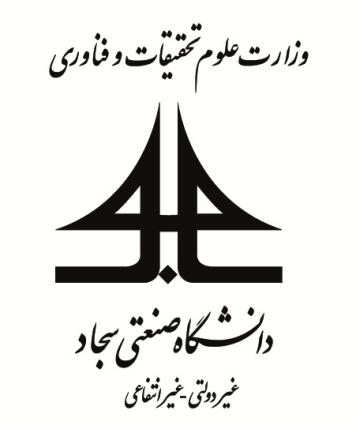 دانشکده عمران، معماري و شهرسازيبررسی تأثیر ملاس چغندرقند بر روی خواص مکانیکی بتن‌های حاوی سیمان ضدسولفاترضا سلیمانیمهر ماه 1397دانشکده عمران، معماري و شهرسازيبررسی تأثیر ملاس چغندرقند بر روی خواص مکانیکی بتن‌های حاوی سیمان ضدسولفات پایان نامه برای دریافت درجه کارشناسی ارشد در رشته مهندسی عمرانگرایش مهندسی و مدیریت ساخترضا سلیمانیاستاد راهنماپروفسور حسن حاجی‌کاظمیمهر ماه 1397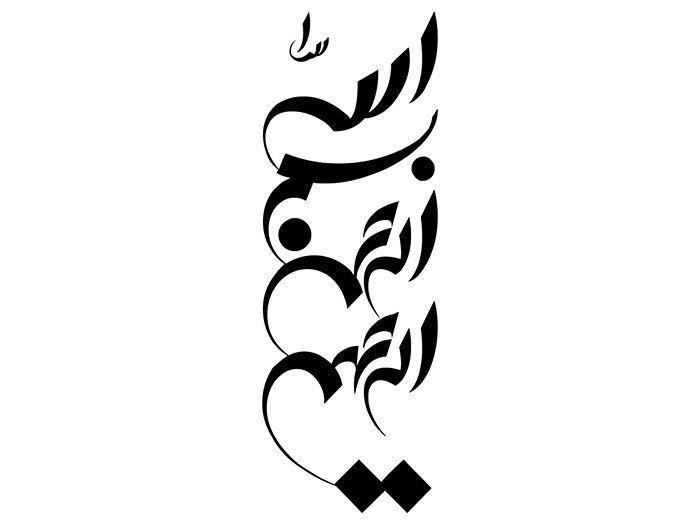 تأييديه‌ي هيأت داوران جلسه‌ي دفاع از پايان‌نامهتأييديه‌ي صحت و اصالت نتایجاينجانب رضا سلیمانی به شماره دانشجويي 95726128 دانشجوي رشته مهندسی عمران گرايش مهندسی و مدیریت ساخت مقطع تحصيلي کارشناسی ارشد تأييد مي‌نمايم كه كليه‌ي نتايج اين پايان‌نامه حاصل كار اينجانب و بدون هرگونه دخل و تصرف است و موارد نسخه‌برداري‌شده از آثار ديگران را با ذكر كامل مشخصات منبع ذكر كرده‌ام. درصورت اثبات خلاف مندرجات فوق، به تشخيص دانشگاه مطابق با ضوابط و مقررات حاكم (قانون حمايت از حقوق مؤلفان و مصنفان و قانون ترجمه و تكثير كتب و نشريات و آثار صوتي، ضوابط و مقررات آموزشي، پژوهشي و انضباطي ...) با اينجانب رفتار خواهدشد و حق هرگونه اعتراض درخصوص احقاق حقوق مكتسب و تشخيص و تعيين تخلف و مجازات را از خويش سلب مي‌نمايم. در ضمن، مسؤوليت هرگونه پاسخگويي به اشخاص اعم از حقيقي و حقوقي و مراجع ذي‌صلاح (اعم از اداري و قضايي) به عهده‌ي اينجانب خواهد بود و دانشگاه هيچ‌گونه مسؤوليتي در اين خصوص نخواهدداشت.                              امضا و تاريخ چکيدهدر سالهای اخیر راهكارهای جدیدی براي بهبود خواص رفتاری و مقاومتی بتن بخصوص زمان گیرش ارائه شده که یکی از این راهکارها استفاده از افزودنی‌های شیمیایی و معدنی به بتن است. از سوی دیگر با توجه به فراواني ضایعاتی همچون ملاس چغندرقند که بهصورت دورریز و بدون استفاده در کارخانه‌های تولید شکر ، امکان بکارگیری این ماده بازیافتی در راستای بهبود خواص رفتاری بتن ضد‌سولفات وجود دارد که می‌تواند جنبه تحقیقی جدیدی را فراهم آورد. بر این اساس در پژوهش حاضر تلاش شده تا به بررسی تاثیر استفاده از ملاس چغندرقند به عنوان ماده افزودنی شیمیایی کنترل‌کننده زمان گیرش و بر خصوصیات رفتاری و مقاومتی نمونه‌های بتنی حاوی سیمان ضد سولفات پرداخته شود. به همین منظور با انجام مطالعات آزمایشگاهی و تهیه نمونه‌های بتنی مختلف حاوی سیمان ضد‌سولفات، تاثیر ملاس بر این نوع بتن ارزیابی شده است. نتایج آزمایش اسلامپ نشان میدهد که با افزودن درصد ملاس چغندرقند، اسلامپ بتن ضد سولفات نسبت به بتن شاهد افزایش می‌یابد. همچنین زمان گیرش اولیه و نهایی بتن بر اساس نتایج آزمایش نشان میدهد که با افزودن ملاس نسبت به بتن شاهد (بدون ملاس) تاحدودی افزایش می‌یابد و مقدار 2/0درصد از این نوع ماده افزودنی را می‌توان به عنوان مقدار بهینه جهت دستیابی به بیشترین زمان گیرش اولیه و نهایی در نظر گرفت. علاوه بر این براساس نتایج آزمایش مقاومت فشاری در سنین مختلف 7، 28، 42 و 90 روزه بر نمونه‌های بتنی حاوی سیمان ضد سولفات با طرح اختلاط‌های مختلف با افزودن ملاس با درصدهای وزنی متفاوت، این نتیجه حاصل شد که مقدار 2/0 درصد از ملاس را میتوان به عنوان مقدار بهینه در جهت دستیابی به بیشترین مقاومت فشاری و کششی در نظر گرفت. در نهایت نتایج حاصل از آزمون ذوب و یخ متوالی بر روی نمونه‌های بتنی نشان داد که با افزودن درصد ملاس، میزان جداشدگی بتن و افت وزن آزمونه بتن، بهطور پیوسته در حال کاهش بوده و می‌توان گفت که افزودن ملاس به عنوان ماده شیمیایی کندگیر‌کننده به بتن، باعث استحکام بیشتر بتن در مقایسه با بتن شاهد (بدون ملاس) میشود.واژه‌هاي كليدي: ملاس چغندرقند، درصد بهینه، خواص مکانیکی بتن، سیمان ضدسولفاتفصل اولکلیات تحقیق1-1   مقدمهموضوع پژوهش حاضر بحث و بررسی درخصوص بررسی تأثیر استفاده از ملاس چغندرقند به عنوان یک ماده افزودنی بر روی خواص مکانیکی بتن های حاوی سیمان ضد‌سولفات می‌باشد. بر این اساس، در این فصل از پژوهش ابتدا به بیان مسئله پژوهش، اهمیت و ضرورت و همچنین جنبه نوآوری تحقیق پرداخته میشود. سپس با بیان اهداف و فرضیات تحقیق، ساختار فصل‌بندی مورد بررسی در این پایان‌نامه ارائه شده است. 2-1   بیان مسالهمزاياي عمده بتن عبارتند از؛ مقاومت فشاري خوب، امكان بهكارگيري آن در اغلب مناطق جغرافيايي، استفاده از مصالح طبيعي و ارزان در ساخت آن، هزينه كم در مقابل حجم عمليات زياد، شكل‌دهي خوب با توجه به اشكال هندسي طرح، امكان مكانيزه كردن عمليات، نياز نداشتن به نگهداري پرخرج در طول عمر بهره برداري و ... است که موجب شده این ماده به یکی از پرمصرف‌ترین و  بی‌رقیب ترین مصالح ساختمانی برای ساخت و ساز در جهان تبدیل شود. ساخت بتن بادوام و پایا از دیرباز چالش ذهنی و عملی بسیاری از مهندسان عمران بوده و هست. خرابی سازه‌های بتنی در سواحل و بنادر جنوبی کشور خصوصاً بتن‌های حجیم مانند اسکله‌ها، سکوها، دیوارهای موج گیر و... باعث خسارات جبران‌ناپذیر میشود. تغییرات چنین سازه‌هایی بسیار پرخرج بوده و در صورتی که از مواد مناسب و روشهای صحیح استفاده نشود پس از مدت کوتاهی دوباره خرابیها ظاهر میشوند. خوردگی فولاد در بتن یکی از عوامل بسیار موثر در کاهش دوام سازه‌های بتن‌مسلح است؛ منابع هنگفت لازم برای تعمیر خرابی‌های ناشی از خوردگی فولاد در بتن، ضرورت بهبود بخشیدن به وضعیت دوام سازه‌های در دست ساخت و همچنین تضمین دوام سازه‌های موجود تازه تعمیر شده را چند برابر کرده است. یکی از قدم‌های موثر در حل این مهم، استفاده از مواد افزودنی به صورت طبیعی یا مصنوعی به عنوان بخشی از سیمان پرتلند و به عنوان ماده موثر بر خواص فیزیکی و شیمیایی بتن است. امروزه در صنعت ساختمان، استفاده از بتن‌های خاص به طور گسترده‌ای فراگیر شده است؛ لیکن در حالات تعیین شده می‌تواند براساس زمان گیرش خود مورد استفاده قرار گیرد. بنابراین  افزودنی‌‌‌های کندگیر‌کننده به جهت بالا بردن زمان گیرش اولیه و با استفاده از مواد گوناگون مصرف می‌شوند.در حال حاضر برای ساخت بتن از مصالح اولیه مشتمل بر سنگدانه‌های ریز و درشت، آب و سیمان استفاده می‌شود که از این جهت صنعت تولید بتن صنعتی غیرپایدار است، چراکه نه تنها به لحاظ استفاده از مقادیر زیاد سنگ، شن، ماسه، آب آشامیدنی، بلکه بهکار بردن میلیون‌ها تن سیمان با مصرف انرژی بالا زیان‌ده است، همچنین تولید گازهای مضر گلخانه‌ای که منجر به گرم شدن کره زمین میشود و در این زمینه عامل مخربی برای محیط زیست است. یکی از روشهای موثر در دستیابی به پیشبرد اهداف ساخت و ساز پایدار، کاهش گازهای گلخانه‌ای و نیز کاهش مصرف منابع طبیعی در صورت استفاده مجدد از محصولات جنبی فرآوردههای صنعتی است. یکی از محصولات جنبی صنایع غذایی، ملاس چغندر است که سالانه چندین هزار تن از این ملاس در کارخانه‌های فراوری شکر تولید شده و تقریباً بدون هیچگونه استفاده مفیدی در محیط‌زیست رها میشود. ملاس چغندرقند عصاره‌ای غلیظ بوده که تیره و چسبناک است و کیفیت آن به رسیدگی چغندر، مقدار شکر استخراجی و روش استخراج بستگی دارد. به‌طور کلی، در کارخانه‌های ایران از ملاس چغندر برای مصارفی همچون تهیه الکل، سرکه و علوفه به مقدار محدود استفاده شده و بقیه این مواد به صورت دست نخورده در محیط زیست رها شده و همین موضوع زمینه‌های تخریب زیست‌محیطی فراوانی را به همراه داشته است. از زمانی که اولین کارخانه قند ایران در سال 1274 در کهریزک شروع به کار نمود، ملاس حاصل از قند و شکر تولید شده که به بازار عرضه میشد، به عنوان ضایعات به شمار میرفت و به عنوان یک ماده ضایعاتی وارد فاضلاب میشد. سپس اولین واحد قندگیری در کارخانه قند شیروان در سال 1340 توانست از 4000 تن ملاس در حدود 900 تن شکر به دست آورد و از آن زمان به بعد، با انجام تحقیقات گسترده، این نتیجه حاصل شد که با استفاده از روش استفن می‌توان از هدر رفتن قند ملاس جلوگیری به عمل آورد. از همین روی، کارخانه‌های توسعه‌یافته قند در سالهای بعد، به سوی تولید تفاله خشک با ملاس به عنوان علوفه دامداری و نیز در کارخانه‌های تولید الکل و خمیرمایه حرکت کردند [15]. امروزه میزان تولید ملاس در کارخانه‌های چغندرقند کشور، بین 4 تا 7 درصد وزن چغندر مصرفی است به طوری که ملاس تولیدی در جهان به بیش از 35 میلیون تن و در ایران به بیش از 320 هزار تن در سال میرسد. عوامل مختلفی بر ترکیبات ملاس موثرند که از جملهی آنها میتوان به نوع و واریته چغندر، شرایط کشت چغندر، کیفیت و وضعیت نگهداری چغندر، منطقه جغرافیایی، چگونگی و نحوهی فرایند در کارخانه و عوامل مختلف دیگر اشاره کرد. از سوی دیگر، در سالهای اخیر راهكارهای جدیدی براي بهبود خواص رفتاری و مقاومتی بتن بهخصوص زمان گیرش ارائه شده و به طور گسترده مورد بررسی قرار گرفته که یکی از این راهکارها استفاده از افزودنی‌های شیمیایی و معدنی به بتن است. تحقيقات نشان داده است که استفاده از افزودنی‌های شیمیایی به بتن، می‌تواند تاثیر قابل توجهي بر خصوصیات مقاومتي و رفتاری بتن داشته باشد [15]. اگرچه این راهکار بسیار مطلوب به نظر میرسد، اما از یک سو هزينه تهيه افزودنی‌های شیمایی در حجم زیاد تولید بتن، ممکن است چالش برانگیز باشد و از سوی دیگر هنوز ماده شیمیایی مناسبی در داخل كشور برای این منظور توليد نگردیده است. از این رو یافتن راههایی جدید و کم هزینه که بتواند نقش موثر افزودنی‌های شیمایی کنترل کننده زمان گیرش را با کمترین هزینه در بتن ایجاد نماید، ضروری به نظر میرسد. این در حالی است که با توجه به فراواني ضایعاتی همچون ملاس چغندرقند که به صورت دورریز و بدون استفاده در کارخانههای تولید شکر وجود دارد امکان بررسی این ماده بازیافتی را درپژوهشهای جدید ایجاد کرده است. با توجه به مجموع مطالب بیان شده در اين پژوهش تلاش خواهد شد تا به بررسی تاثیر استفاده از مواد ضایعاتی کارخانههای تولید شکر، یعنی ملاس چغندرقند، به عنوان ماده افزودنی شیمیایی کنترل کننده زمان گیرش در بتن استفاده شود و تاثير استفاده از این ماده بر خصوصیات رفتاری و مقاومتی نمونه‌های بتنی حاوی سیمان ضد‌سولفات مورد بررسي قرار گيرد.3-1   اهمیت و ضرورت انجام تحقيق در طراحی یک پروژه، به کارگیری مصالح مناسب، مقاوم و ارزان از مهمترین وظایف یک مهندس به حساب میآید. يكي از مهمترين، ارزان‌ترين و مناسب‌ترین مصالح موجود كه در دنيا كاربرد وسيعي دارد، بتن است و مزاياي زیاد آن موجب شده كه روز به روز بر گستردگی استفاده از آن افزوده شود. هرچند که از بدو پیدایش بتن، تحول اندکی در آن به وجود آمده لیکن طیف وسیع کاربرد بتن عملاً بیانگر این مطلب است که مزایای بیشماری که این نوع مصالح از آن برخوردار است، سایر موارد آن را تحت الشعاع قرار می‌دهد. ايده اضافه كردن افزودنی‌های شیمیایی به بتن از زمان‌هاي قديم وجود داشته و امروزه در سراسر دنيا، بسیار انواع متنوعي از افزودنیهای شیمیایی براي كاربردهاي گوناگون در بتن وجود دارد كه بررسی این مسئله دارای اهمیت بوده و در برخی موارد می‌تواند بسیار مفید باشد. با توجه به مطالب بیان شده مزاياي ملاس چغندرقند که تولید بسیاری در ایران شده، کاربرد چندانی ندارد و عمدتاً به صورت مواد ضایعاتی و دورریز باعث آلودگی‌های زیست‌محیطی می‌شود. استفاده از این ماده به عنوان یک ماده افزودنی مناسب در بتن می‌تواند مسئله مناسبی برای تحقیق و بررسی باشد که در کشورهای پیشرفته دنیا مورد بررسی قرار گرفته است اما ارزیابی این موضوع در داخل کشور تاکنون به صورت جدی مورد توجه محققان قرار نگرفته است که این امر اهمیت و ضرورت پژوهش را نشان می‌دهد. به همین منظور در این تحقيق تلاش می‌شود تا با استفاده از تستهای آزمایشگاهی بر روی بتن حاوی ملاس چغندرقند به عنوان ماده افزودنی شیمیایی، به بررسی و ارزیابی تأثير این افزودنی بر روي خواص مکانیکی و مقاومتی بتن پرداخته شود.فصل دوممبانی نظری و مروری بر تحقیقات1-2   مقدمهدر اين فصل از پایان‌نامه پس از بیان تعاریف، اصول و مبانی نظری مرتبط با تحقیق حاضر، در ابتدا به ارائه مفاهیمی در رابطه با بتن، مشخصات و ویژگیهای بتن خودتراکم و فیلرهای میکروسیلیسی و... پرداخته شده و سپس در ادامه، با مروری بر تحقیقات گذشته، برخی از نتایج محققان که فعالیتی با موضوع مشابه و نزدیک با موضوع پایان نامه حاضر را مورد بررسی قرار داده‌اند، ارائه شده است. 2-2   بتن، مشخصات عوامل تشکیل دهنده و افزودنی هابتن در مفهوم وسیع به هر ماده یا ترکیبی که از یک ماده چسبنده با خاصیت سیمانی شدن تشکیل شده باشد گفته می‌شود. بتن ممکن است از انواع مختلف سیمان ونیز پوزولان‌ها، سرباره کوره‌ها، مواد مضاف، گوگرد، مواد افزودنی، پلیمرها، الیاف و ... تهیه شود. همچنین در نحوه ساخت آن ممکن است حرارت، بخار آب، اتوکلاو، خلأ، فشارهای هیدرولیکی و متراکم کننده‌های مختلف استفاده شود. با توجه به گسترش و پیشرفت علم و پیدایش تکنولوژی‌های فراوان در قرن اخیر، شناخت بتن و خواص آن نیز توسعه بسیاری داشته است، به نحوی که امروزه کاربرد انواع متفاوت بتن با مصالح مختلف دیده میشود که هر یک خواص و کاربری مخصوص به خود را دارد. در حال حاضر انواع مختلفی از سیمانها که شامل پوزولانها، سولفورها، پلیمرها، الیافهای مختلف و افزودنیهای متفاوتیاند، تولید می‌شوند [1] ، [2] و [3].بتن از پر کاربردترین مصالح ساختمانی است. ویژگی اصلی بتن ارزان بودن و در دسترس بودن مواد اولیه آن است. بتن به‌طور کلی محصولی است که از مخلوط آب با سیمان آبی و سنگدانه‌های مختلف در اثر واکنش آب با سیمان در شرایط محیطی خاصی حاصل می‌شود و دارای ویژگیهای خاص است. بتن اینک با گذشت بیش از ۱۷۰ سال از پیدایش سیمان پرتلند به صورت کنونی توسط یک بنای لیدزی، دستخوش تحولات و پیشرفتهای شگرفی شده است. در دسترس بودن مصالح آن، دوام نسبتاً زیاد و نیاز به ساخت و سازهای فراوان سازه‌های بتنی چون ساختمان‌ها، سازه‌ها، سدها، پل‌ها، تونل‌ها و راه‌ها این ماده را بسیار پرمصرف کرده است. اینک حدود سه تا چهار دهه است که کاربرد این ماده در شرایط خاص استقبال کاربران مواجه شده است. امروزه با پیشرفت علم و تکنولوژی مشخص شده که فقط توجه به مقاومت به عنوان یک معیار برای طرح بتن در محیطهای مختلف و کاربردهای متنوع نمی‌تواند جوابگوی مشکلاتی باشد که در سازه‌های بتنی ایجاد می‌شود. چند سالی است که مسئله دوام بتن در محیط‌های مختلف مورد توجه قرار گرفته است. مشاهده خرابی‌هایی با عوامل فیزیکی و شیمیایی در بتن‌ها در اکثر نقاط جهان و با شدتی بیشتر در کشورهای در حال توسعه، افکار و اذهان را به سمت طرح بتن‌هایی با ویژگی خاص و با دوام لازم سوق داده است. در این راستا در پاره‌ای از کشورها دستورالعمل‌ها و استانداردهایی نیز برای طرح بتن با عملکرد بالا تهیه شده و طراحان و مجریان در بعضی از این کشورهای پیشرفته ملزم به رعایت این دستورالعمل‌ها شدهاند.1-2-2   اجزای تشکیل دهنده بتنبتن از مصالح مشتمل بر سنگدانه‌های ریز و درشت، آب، سیمان و نیز افزودنی‌ها بسته به کاربرد مصرف آن تشکیل می‌گردد که در ادامه به شرح مختصر آن پرداخته می‌شود.مصالح سنگدانه‌ایاندازه، شکل، بافت سطحی و تمیزی سنگدانهها از جمله مواردی است که باید به آن توجه شود. در بتن، مقاومت سنگدانه و فاز بین خمیر سیمان و سنگدانه عوامل مهمی به شمار میآیند. آزمونها نشان دادهاند که برای اندازه سنگدانه یکسان و مقدار سیمان ثابت، سنگدانههای شکسته در مقایسه با سنگدانههای طبیعی در بتن مقاومت بیشتری را پدید میآورند. این موضوع احتمالاً به دلیل تقویت چسبندگی سنگدانه به خمیر سیمان در هنگام استفاده از سنگدانه شکسته، تیزگوشه و زبر است. مشخصه مهم دیگر مصالح سنگدانهای، دانهبندی است؛ دانه‌بندی و حداکثر اندازه سنگدانه، علاوه بر تاثیر بر نسبت ترکیب سنگدانهها، بر سیمان و آب مورد نیاز، بهصرفه بودن، دوام، کارایی، تخلخل و جمعشدگی بتن نیز تاثیر میگذارد. محدودههای ASTM C33 [7] برای دانه بندی سنگدانههای ریز به شرح جدول (2-1) است [11].جدول (2-1)   محدودههای ASTM C33 برای دانه بندی سنگدانههای ریز [7]ضوابط ASTM C33 [7] برای دانهبندی سنگدانههای درشت به شرح جدول (2-2) است. بزرگترین اندازه سنگدانه درشت مصرف شده در بتن اهمیت دارد. معمولاً (برای رسیدن به اسلامپ مشخص) برای سنگدانههای کوچکتر، آب و سیمان بیشتری نسبت به سنگدانههای بزرگتر مورد نیاز است. از طرفی، بزرگتر شدن اندازه بزرگترین سنگدانه تاثیر منفی بر مقاومت ناحیه انتقال میگذارد. از این رو حداکثر اندازه بهینه سنگدانه درشت برای بتن به مقاومت نسبی خمیر سیمان، چسبندگی سیمان و سنگدانه و مقاومت دانههای سنگدانه وابسته است [11]. سیماندر حین عملیات پخت در تولید کلینکر سیمان پرتلند، اکسید کلسیم با ترکیبات اسیدی مواد خام ترکیب می‌شود و چهار ترکیب اصلی، که حدود 90 درصد وزن سیمان را تشکیل می‌دهند، به وجود می‌آورد. باقی مانده وزن سیمان را گچ و مواد دیگر تشکیل می‌دهند. ترکیبات اصلی به همراه روابط شیمیایی و نشانه‌های اختصاری آن‌ها از این قرارند [2] و [3]:تری کلسیم سیلیکات                                                                                     دی کلسیم سیلیکات                                                                                      تری کلسیم آلومینات                                                                                   تترا کلسیم آلومینوفریت                                                                    با استفاده از تجزیه شیمیایی سیمان می‌توان درصد تقریبی هر ترکیب را محاسبه کرد. برای تعیین دقیقتر درصدهای ترکیبات می‌توان از روش‌های تفکیک به کمک پرتو X بهره گرفت. نمونهای از ترکیبات شیمیایی برای هر یک از انواع اصلی سیمان پرتلند در جدول (2-3) نشان داده شده است.جدول (2-3)   ترکیبات سیمان و خمیر سیمان [3]به طور کلی، ترکیبات سیمان دارای خواص زیر است [1]: سیلیکات تری کلسیم، ، به سرعت هیدراته و سخت می‌شود و بخش زیادی از گیرش اولیه و مقاومت اولیه سیمان مربوط به این ترکیب است. مقاومت اولیه بتن ساخته شده با سیمان پرتلند، با افزایش درصد  بیشتر می‌شود.فصل سوممواد و روش‌ها1-3   مقدمهدر اين فصل تحقیق، ابتدا به بیان روش‌شناسی تحقیق پرداخته شده و بر این اساس نوع روش تحقیق، روش گردآوری اطلاعات و روش تجزیه و تحلیل داده‌ها مورد بررسی قرار گرفته است. سپس مبانی نظری روش تحقیق برشمرده شده و برنامه آزمایشگاهی ارائه شده است. برای این منظور مشخصات مصالح مصرفی در آزمایشها و همچنین نحوه انجام آزمایشات مورد استفاده در این تحقیق ارائه شده است. 2-3 روش‌شناسی تحقیق1-2-3   روش تحقیقبخش عمده‌ای از مطالعات در این پژوهش بر اساس روش مطالعات کتابخانه‌ای و آزمایشگاهی جهت تولید بتن ضدسولفات حاوی ملاس چغندرقند و ویژگیهای آن در مقایسه با بتن معمولی به انجام خواهد رسید. همچنین با استفاده از دستگاه‌های آزمایشگاهی با ساخت نمونه‌های بتنی سعی در بررسی رفتار مکانیکی این نوع بتن در اثر افزودن ملاس به عنوان یک ماده شیمیایی کنترل کننده گیرش در بتن خواهد شد.2-2-3   روش گردآوري اطلاعاتبه منظور گردآوری اطلاعات مورد نیاز جهت انجام پژوهش حاضر از روش مطالعات کتابخانهای (به منظور شناسایی و ساخت و عمل آوری نمونههای بتن ضدسولفات) و همچنین روشهای میدانی (به صورت مطالعات و تست‌های آزمایشگاهی) استفاده خواهد شد.همچنین از جمله ابزار گردآوری اطلاعات مورد نیاز جهت انجام این پایان‌نامه می‌توان به کتب، مقالات، اینترنت، سایت‌ها و دستگاه‌های آزمایشگاهی اشاره کرد.3-2-3   روش تجزیه و تحلیل اطلاعاتروش تجزیه و تحلیل اطلاعات در این پژوهش استفاده از تجهیزات و دستگاه‌های آزمایشگاهی برای تعیین رفتار مکانیکی بتن حاوی سیمان ضدسولفات در اثر افزودنی‌های شیمیایی کنترل کننده زمان گیرش همچون ملاس چغندرقند است. برای این منظور از آزمایش‌های اسلامپ، جرم حجمی، ذوب و یخ متوالی، مقاومت فشاری و مقاومت کششی در صورت وجود دستگاه‌های آزمایشگاهی استفاده خواهد شد. سپس با استفاده از نمودارها و گراف‌ها به مقایسه رفتار مکانیکی نمونههای بتنی ضد سولفات حاوی ملاس چغندرقند پرداخته خواهد شد.3-3   مشخصات مصالح مصرفیبرای ساخت نمونه‌های مختلف بتن خودتراکم در این پژوهش، مصالح مصرفی به طریق زیر جهت تهیه طرح اختلاطهای مختلف مورد آزمایش قرار گرفته است. همچنین جهت انجام آزمایشات مربوط به دانه بندی و سایر آزمایشات بر روی نمونههای بتنی تهیه شده با طرح اختلاط‌های مختلف، از آزمایشگاه مربوط به کارخانه فرآورده‌های بتنی «تکین بتن» استفاده شده است.1-3-3   مصالح سنگدانه ای سنگدانه‌ها در بتن تقریبا سه چهارم حجم آن را تشکیل می‌دهند، از این رو کیفیت آنها از اهمیت خاصی برخوردار است. در حقیقت خواص فیزیکی، حرارتی و پاره‌ای از اوقات، خواص شیمیایی آنها در عملکرد بتن تاثیر می‌گذارد. دانه‌های سنگی طبیعی معمولاً بوسیله هوازدگی و فرسایش یا به طور مصنوعی با خرد کردن سنگ‌های مادر تشکیل می‌شوند. بتن عموماً از سنگدانه‌هایی به اندازه‌های مختلف که حداکثر قطر آن بین ۱۰ میلیمتر و ۵۰ میلیمتر است، ساخته می‌شود و برای تهیه بتن مرغوب، به طور متوسط از سنگدانه‌هایی با قطر ۲۰ میلیمتر استفاده می‌شود. توزیع اندازه ذرات به نام دانه‌بندی سنگدانه مرسوم است. به طور کلی دانه‌های با قطر بیشتر از 4 یا 5 میلیمتر به نام شن و کوچکتر از آن به نام ماسه نامگذاری شده‌اند که این حد فاصل توسط الک ۵ میلیمتری یا نمره چهار مشخص می‌شود. حد پایین ماسه عموماً 07/0 میلیمتر یا کمی کمتر است. مواد با قطر بین 06/0 میلیمتر و 02/0 میلیمتر به نام لای (سیلت) و مواد ریزتر رس نامگذاری شده‌اند [1]. مصالح سنگدانه‌ای درشت دانه (نخودی و بادامی) و ریزدانه مورد استفاده جهت ساخت و تهیه نمونه‌های بتنی در این پژوهش از معدن چهارفصل در فاصله تقریبی ۲۵ کیلومتری غرب مشهد در جاده مشهد- قوچان تهیه شده است. این مصالح دارای درصد زیادی سیلیس بوده و شکل ظاهری آنها از نوع گردگوشه آهکی (مناسب برای ساخت بتن ضد سولفات) است. این مصالح سنگدانه‌ای خود به تنهایی دارای مقاومت مناسبی بوده و به عبارت دیگر فاز سنگدانه بتن از مقاومت خوبی برخوردار است. سنگدانه‌های درشت مصرفی در این تحقیق، از نوع شن رودخانهای شکسته معدن چهارفصل دارای حداکثر اندازه 19 میلیمتر، با چگالی 2650 کیلوگرم بر متر مکعب، مدول نرمی متوسط 67/2، وزن مخصوص 7/2 و جذب آب 8/2 درصد است. همچنین سنگدانه‌های ریز (ماسه) مصرفی ترکیبی از ماسه طبیعی و ماسه آهکی شکسته معدن چهارفصل است که دارای چگالی 67/2 و مدول نرمی متوسط 63/2 و وزن مخصوص 2600 کیلوگرم بر متر مکعب است و دارای اندازهای در حدود 35/6 میلیمتر بوده و دانه‌بندي آنها در محدوده ASTM C33 قرار دارد. جدول(3-1)   دانه بندی ماسه ریزدانه تهیه شده از معدنجدول (3-2)   دانه بندی درشت دانه نخودی تهیه شده از معدنجدول (3-3)   دانه بندی درشت دانه بادامی تهیه شده از معدنآزمایش تعیین میزان رطوبت سنگدانههامقدار رطوبت سنگدانههای ریز و درشت با استفاده از روش آزمایش ارائه شده در استاندارد ASTM C566 [7] تعیین میشود. در این روش، نمونه وزن شدهای از سنگدانه مرطوب در کوره خشک میشود؛ با معلوم بودن وزن، پیش و پس از خشک کردن، میتوان مقادیر رطوبت کلی و سطحی را محاسبه کرد. سپس رطوبت کل سنگدانهها را با فرمول زیر محاسبه نمود کرد: به طوری که در این رابطه: رطوبت کل نمونه برحسب درصد وزن اولیه نمونه (قبل از خشک کردن) وزن خشک شده نمونهباید توجه شود که فقط رطوبت سطحی سنگدانهها بخشی از آب اختلاط بتن به شمار میرود و رطوبت جذب شده در آنها در بتن نقشی ندارد. مقدار رطوبت سطحی سنگدانه با کم کردن مقدار رطوبت جذب شده سنگدانه از مقدار رطوبت کل آن به دست میآید. مقدار رطوبت جذب شده سنگدانه را میتوان مطابق روش ارائه شده در استاندارد ASTM C127 [7] برای سنگدانه درشت و استاندارد ASTM C128 [7] برای سنگدانه ریز محاسبه کرد. نتایج آزمایشها جهت تعیین میزان رطوبت سنگدانهها در جدول (3-4) ارائه شده که همخوانی خوبی با مقادیر مجاز در استاندارد داشته است.جدول (3-4)   میزان رطوبت کلی و جذب شده و سطحی سنگدانه هاآزمایش تعیین وزن مخصوص سنگدانههاوزن مخصوص سنگدانه، وزن مورد نیاز آن سنگدانه برای پر کردن ظرفی به حجم واحد است. حجم مدنظر در اینجا توسط سنگدانه‌ها و فضای خالی بین دانه‌های سنگدانه اشغال می‌شود. وزن مخصوص سنگدانه به روش ارائه شده در ASTM C29 [7] به روش کوبیدن با میله برای سنگدانه درشت و به روش تکان دادن برای سنگدانه ریز تعیین می‌شود. در تعیین نسبت‌های اختلاط فقط به وزن مخصوص سنگدانه‌های درشت نیاز بوده که برابر با 6/1651 کیلوگرم بر مترمکعب محاسبه شده است.آزمایش تعیین چگالی سنگدانههاچگالی یک سنگدانه عبارت است از نسبت وزن سنگدانه به وزن آب هم‌حجم آن سنگدانه. روش تعیین چگالی سنگدانه‌های درشت و ریز به ترتیب در ASTM C127 [7] و ASTM C128 [7] بیان شده است. چگالی یک سنگدانه هم می‌تواند بر اساس حالت خشک شده در کوره و هم بر اساس حالت اشباع با سطح خشک تعیین شود. در این تحقیق چگالی سنگدانه‌ها بر اساس حالت خشک شده در کوره محاسبه شده است که نتایج تعیین چگالی سنگدانه‌ها در جدول (3-5) ارائه شده است.جدول (3-5)   چگالی مصالح سنگدانه ایسیمانعامل چسباننده سنگدانهها در بتن (یعنی خمیر سیمان) نقش مهمی در عملکرد بتن ایفا میکند. علاوه بر الزامات پایایی و مقاومتی مورد نیاز، واکنشهای آبگیری در بتنهای ضد سولفات باید آهسته‌تر از بتن‌های معمولی صورت گیرد تا گرمای حاصل از این واکنش‌ها سبب افزایش بیش از حدود مجاز دمای سازه نشود. عموماً در بتنهای ضد ‌سولفات که جهت انجام بتن ریزیهای حجیم در مناطق ساحلی و گرم و مرطوب استفاده می‌شود، یکی از چند گونه سیمان پرتلند نوع 2، 4 یا 5 یا انواع به خصوصی از سیمان‌های آمیخته پرتلند پوزولانی و روباره‌ای مورد استفاده قرار می‌گیرد [1]. لذا در این پژوهش برای تهیه نمونه‌های بتنی ضد‌ سولفات از سیمان تیپ ۵ کارخانه سیمان زاوه تربت حیدریه مطابق با استاندارد ASTM C150 استفاده شده است که مشخصات فیزیکی و شیمیایی سیمان مصرفی مطابق جداول (3-6) و (3-7) ارائه شده است. جدول (3-6)   مشخصات فیزیکی سیمان استفاده شده جهت تهیه نمونههای بتنیجدول (3-7)   مشخصات شیمیایی سیمان استفاده شده4-3   آزمایشهای انجام شده بر روی نمونه‌های بتنی1-4-3   آزمون اسلامپآزمون اسلامپ، مطابق استاندارد ASTM C143 [7]، متداول‌ترین روش پذیرفته شده و به کار رفته برای اندازه‌گیری روانی بتن است. وسیله‌های مورد نیاز این آزمون، یک مخروط اسلامپ (قالب فلزی مخروطی به ارتفاع 300 میلیمتر، قطر قاعده 200 میلیمتر و قطر بالای 100 میلیمتر و یک میله فولادی (به قطر 16 میلیمتر و طول 600 میلیمتر) که نوک آن به صورت نیمکره گرد باشد، است.برای انجام این آزمون باید سطح درونی مخروط اسلامپ را نمدار کرده و آن را به صورت ایستاده بر روی یک سطح محکم و افقی قرار داد. مخروط اسلامپ باید در سه حجم تقریبا مساوی پر شود. بنابراین مخروط اسلامپ برای لایه اول باید تا عمق حدود 65 میلیمتر، برای لایه دوم تا عمق 150 میلیمتر و برای لایه سوم به طور کامل پر شود. سپس هر لایه 25 بار میله کوبی می‌شود. پس از میله کوبی، لایه آخر صاف شده و مخروط به آرامی و به طور عمودی بالا آورده می شود تا بتن پایین برود یا نشست کند و به ارتفاع جدید برسد. مقدار اسلامپ برابر با افت قائم بتن نشست کرده است که از ارتفاع اولیه بتن تا مرکز بتن در حالت جدید است. باید انجام آزمون اسلامپ بیش از 5/2 دقیقه به درازا نکشد، زیرا اسلامپ بتن با گذشت زمان کاهش مییابد. همچنین آزمون اسلامپ برای تمامی طرح اختلاط‌های مورد استفاده در این تحقیق، مطابق آنچه که قبلاً ذکر شد، اندازه گیری شده است.2-4-3   آزمایش گيرشبرای انجام آزمایش زمان گیرش از دستگاهی که در شکل (3-1) نشان داده شده است، یعنی سوزن ویکات استفاده میشود. براساس استاندارد ASTM C403 [7]، مدت زمانی که ملات بتن در برابر نفوذ سوزن به اندازه 5/2 سانتیمتر، حدود 5/3 مگاپاسکال مقاومت از خود نشان میدهد را زمان گیرش اولیه بتن گفته و طبق این استاندارد، زمان لازم برای مقاومت 6/27 مگاپاسکالی در برابر مقدار نفوذ 3/2 سانتیمتری سوزن در بتن را زمان گیرش نهایی بتن می‌گویند. زمان‌هاي گيرش از روي منحنی جامد شدن تعيين می‌شود که از ترسيم خطی دادهها در زمان سپري شده به عنوان محور افقی و مقاومت در برابر نفوذ به عنوان محور عمودي، به دست می‌آید. به عبارت بهتر، گيرش‌هاي اوليه و نهایی به عنوان زمان‌هایی تعریف شده‌اند که در آنها مقاومت نفوذ به ترتيب برابر با 5/3 و 6/27 مگاپاسکال است.به طور کلی معمولاً زمان گیرش اولیه نمونه‌های بتنی، حداقل دو تا سه ساعت بعد از زمان اختلاط آب با سیمان به دست می آید اما این مسئله در خصوص بتن‌های ضد سولفات گاهی زمان زیادتری را در بر میگیرد؛ بنابراین از آنجایی که آزمایش گیرش فرایندی زمان‌بر در بتن محسوب می‌شود، لذا انجام این آزمایش گاه تا مدت زمانی طولانی ممکن است طول بکشد. همچنین این قضیه در پژوهش حاضر با توجه به استفاده از ملاس چغندرقند و تاثیر آن بر افزایش زمان گیرش، مدت بیشتری به طول انجامیده است. از این‌رو در این پژوهش، جهت تعیین نتایج آزمایش زمان گیرش، همزمان با تهیه نمونه‌ها برای سایر آزمایشات، این آزمایش نیز بر روی نمونه‌های بتنی با طرح اختلاط‌های مختلف انجام شده است. در این آزمایش ظرفی که برای قرار دادن نمونه بتنی مورد استفاده قرار میگیرد، حداقل باید دارای ابعاد 14 سانتیمتر در طول، عرض و ارتفاع باشد. این ظرف میتواند استوانهای یا مکعبی باشد، ولی باید نیاز حداقل قرائت 10 نفوذ را در طی آزمایش برطرف نماید. همچنین به منظور جلوگیری از تخریب آب بتن در زمان انجام آزمایش زمان گیرش بهتر است از پارچه‌های مرطوب و یا روپوشهای پلاستیکی که قابلیت جذب آب را ندارند، بر روی نمونه‌ها استفاده شود. حدود 2 دقیقه قبل از هر نفوذ، ظرف حاوی نمونه بتنی کمی کج میشود تا آب بتن در گوشه‌ای جمع گردد و سپس از طریق پیپت آن را جمع‌آوری کرد. در شکل (3-1) چگونگی فرایند انجام این آزمایش نشان داده شده است.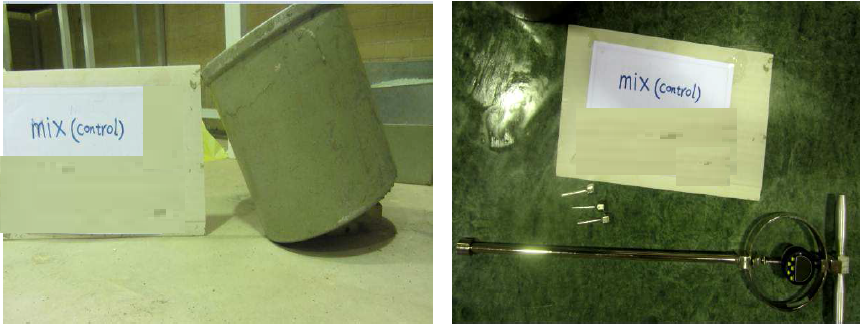 شکل (3-1)   دستگاه انجام آزمایش زمان گیرش و نحوه جمع آوری بتن در این آزمایشجهت انجام آزمایش، سطح بالایي آزمونه كه در معرض آزمون یخبندان و آب شدگي در مجاورت نمک یخ‌زدا قرار گرفته، كمتر از 25000 میلیمتر مربع و بیشتر از 7500 میلیمتر مربع در نظر گرفته شده و حداكثر ضخامت جدول در این ناحیه به 103 میلیمتر محدود شده است.سپس آزمونهها در محفظه یخبندان به صورت تراز قرار گرفته تا در معرض یخبندان و آب‌شدگي پي در پي قرار بگیرد. در طي آزمون، چرخه زمان- دما در محلول نمک طعام در وسط سطح همه آزمونهها باید در ناحیه هاشورخورده شكل (6-3) واقع شود. همچنین در هر چرخه، دما باید به مدت 7 تا 9 ساعت بیش از صفر درجه سانتیگراد باشد. مشخصات نقاط شکست در جدول ارائه شده است.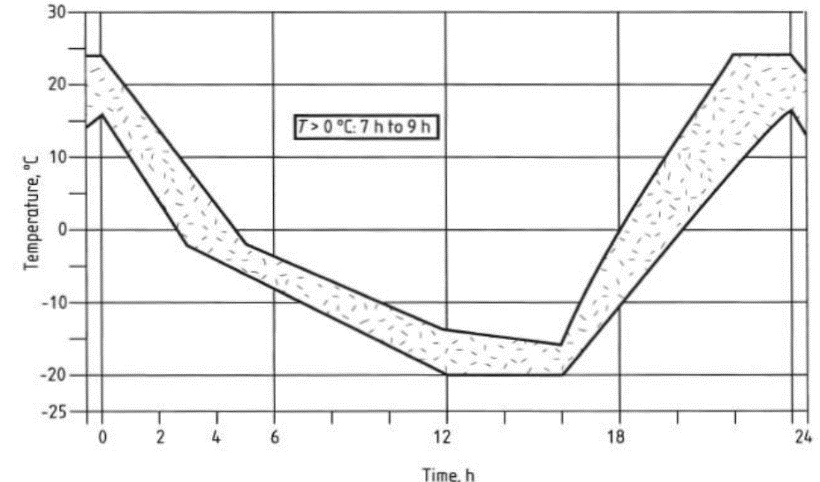 شکل(3-6)   چرخه زمان- دما براساس استاندارد ISIRI 12728 ملی ایرانفصل چهارمتحلیل داده‌ها و نتایج1-4   مقدمهدر اين فصل تحقیق، به تحلیل داده ها و نتایج حاصل از پایان‌نامه درخصوص بررسی رفتار مکانیکی بتن حاوی ضد‌سولفات در اثر افزودن ملاس چغندرقند به عنوان یک ماده افزودنی کنترل‌کننده زمان گیرش پرداخته شده است. به همین منظور، نتایج مربوط به آزمایش‌های مختلفی همچون آزمایش اسلامپ، آزمایش زمان گیرش و آزمون‌های مقاومت فشاری، کششی و خمشی برای هر یک از 5 طرح اختلاط ساخته شده بتن ضد سولفات حاوی ملاس چغندرقند در مقایسه با نمونه بتن شاهد (بدون ملاس) جهت تعیین مقدار بهینه افزودنی کندگیر کننده ملاس ارائه شده و مورد تجزیه و تحلیل قرار گرفته است. 2-4   تحلیل دادهها و نتایج آزمایشها1-2-4   بررسی تأثیر اسلامپ بتن  نتایج آزمایش اسلامپ نمونههای بتن حاوی ضد سولفات با مقادیر مختلف ملاس چغندرقند به ترتیب در جدول (1-4) و شکل (4-1) ارائه شده است. در این جدول نمونه شاهد (بدون ملاس) با حرف C و نمونه‌های حاوی ملاس با CM مشخص گردیده است.جدول (4-1)   تاثیر افزودن ملاس چغندرقندبر میزان اسلامپ بتن حجیم رده Aشکل (4-1)   مقدار اسلامپ نمونههای مختلف بتنی ضد سولفات حاوی ملاس چغندرقندنتایج آزمایش اسلامپ نشان می‌دهد که با افزودن درصد ملاس چغندرقند در تمامی حالات، اسلامپ بتن ضد سولفات نسبت به بتن شاهد افزایش یافته است. به گونه‌ای که در نمونه‌های بتنی حاوی ملاس چغندرقند با افزایش درصد ملاس، افت اسلامپ نیز کمتر شده است. نتایج کلی به دست آمده از افزایش ملاس چغندرقند به نمونه‌های بتنی ضد سولفات نشان می‌دهد که نمونه بتنی CM-5 با افزودن 3/0 درصد وزنی ملاس چغندرقند، بیشترین تغییرات افزایشی در میزان اسلامپ نمونه‌های بتنی را ایجاد نموده است.2-2-4   نتایج آزمايش زمان گیرشهمانگونه که پیش از نیز بیان شد، در برخی موارد در پروژه‌های اجرایی مربوط به بتن‌ریزی‌های حجیم، نیاز است که زمان گیرش بتن تا حد ممکن به تاخیر بیفتد. به همین منظور از مواد افزودنی شیمیایی کند‌گیر‌کننده همچون ملاس چغندرقند در بتن استفاده می‌شود. در این بخش، نتایج مربوط به آزمایش زمان گیرش درخصوص تعیین میزان زمان گیرش اولیه و نهایی بتن براساس مقدار نفوذ 3/2 سانتیمتر برای رسیدن به نیروی 5/3 مگاپاسکالی (گیرش اولیه) و نیروی 6/27 مگاپاسکال (گیرش نهایی) نمونههای بتنی ضد سولفات در طرح اختلاطهای متفاوت بتن بر حسب مقدار ماده افزودنی کندگیر کننده (ملاس) در جدول (4-2) و شکل (4-2) نشان داده شده است. جدول (4-2)   نتایج آزمایش زمان گیرش در طرحهای اختلاط مختلفبه عنوان یک نتیجه کلی از جدول فوق مشاهده می‌شود که زمان گیرش اولیه و نهایی بتن با افزودن ملاس نسبت به بتن شاهد (بدون ملاس) تاحدودی افزایش یافته است. همچنین نتایج به دست آمده از آزمایش زمان گیرش اولیه و نهایی نمونه‌های بتنی حاوی سیمان ضد سولفات با طرح اختلاط CM با افزودن ماده کندگیر کننده ملاس با مقادیر مختلف (مطابق شکل (4-2) ) نشان میدهد که با افزودن مقدار ملاس از 1/0درصد تا 3/0درصد، مقدار زمان گیرش اولیه و نهایی نمونهها به طور پیوسته در حال افزایش است (از 331 تا 433 دقیقه به ازای زمان گیرش اولیه و از 413 تا 465 دقیقه به ازای زمان گیرش نهایی). اما میزان این زمان با افزایش مقدار ماده کندگیر کننده از 2/0درصد به بعد با تغییرات کمتری همراه بوده است. به عبارت بهتر، براساس نتایج آزمایش گیرش، مقدار 2/0درصد از این نوع ماده افزودنی را میتوان به عنوان مقدار بهینه جهت دستیابی به بیشترین زمان گیرش اولیه و نهایی در نظر گرفت.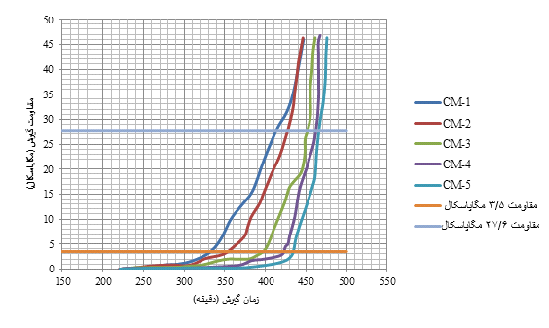 شکل (4-2)   نتایج آزمایش زمان گیرش اولیه و نهایی نمونههای بتنی حاوی سیمان ضد سولفات با طرح اختلاط CM با افزودن مقادیر مختلف ماده کندگیر کننده (ملاس)نتایج کلی حاصل از آزمایش زمان گیرش با نمونههای مختلف بتن ضد سولفات براساس زمان گیرش اولیه و زمان گیرش نهایی در شکل (4-3) نشان داده شده است. نتایج نشان میدهد که با افزایش مقدار ملاس، مقدار زمان گیرش اولیه و ثانویه تمامی نمونهها در حال افزایش است. به گونه ای که در تمامی موارد با افزودن 2/0درصد وزنی افزودنی ملاس در هر پنج نوع طرح اختلاط، بیشترین زمان گیرش برای نمونه ها حاصل شده است.شکل (4-3)   مقایسه نتایج زمان گیرش اولیه و نهایی نمونههای بتنی حاوی سیمان ضد سولفات با مقادیر مختلف ماده کندگیر کننده (ملاس)3-2-4   نتایج آزمایش مقاومت فشارینتایج اولیه مربوط به آزمایشات مقاومت فشاری انجام شده بر روی نمونه های بتن ضد سولفات حاوی ملاس چغندرقند براساس مقدار مقاومت در سنین 7، 28، 42 و 90 روزه نمونه‌های بتنی در طرح اختلاط‌های متفاوت بر حسب مقادیر متفاوت ماده افزودنی کندگیر کننده (ملاس) در جداول (4-3) الی (4-7) آمده است. علاوه بر این نتایج مربوط به مقایسه نمودارهای مقاومت فشاری میانگین نمونه‌ها با طرح اختلاط‌های مختلف جهت تعیین درصد بهینه ملاس مورد استفاده در سنین مختلف در جدول (4-8) و شکل (4-4) نشان داده شده است. فصل پنجمنتیجه‌گیری و پیشنهادات1-5   مقدمهدر اين فصل تحقیق، به طور مختصر به بیان نتایج حاصل از پژوهش درخصوص بررسی تاثیر استفاده از ملاس چغندرقند به عنوان یک ماده افزودنی کنترل کننده زمان گیرش بر رفتار مکانیکی بتن حاوی سیمان ضد‌سولفات پرداخته شده است. به همین منظور در ادامه، پس از ارائه توضیحات مختصری درباره مباحث مورد بررسی در این پایان‌نامه به بیان نتایج حاصل از آزمایش‌های اسلامپ، زمان گیرش، مقاومت فشاری و کششی و همچنین آزمایش ذوب و یخبندان متوالی بر روی نمونه‌های بتنی با درصدهای مختلف ملاس مورد استفاده جهت تعیین مقدار بهینه ملاس به صورت خلاصه پرداخته شده و در انتها پیشنهاداتی جهت انجام تحقیقات آتی درخصوص بررسی استفاده از ملاس چغندرقند حاصل از پساب کارخانه‌ها‌ی قند به عنوان یک ماده ضایعاتی در محیط زیست ارائه شده است. همچنین شایان ذکر است که برخی از محدودیت‌های موجود در مسیر تحقق اهداف پایان نامه حاضر نیز بیان شده است.2-5   محتوای تحقیقیکی از روش‌های موثر در دستیابی به پیشبرد اهداف ساخت و ساز پایدار، کاهش گازهای گلخانه‌ای و نیز کاهش مصرف منابع طبیعی در صورت استفاده مجدد از محصولات جنبی فرآورده‌های صنعتی است. یکی از محصولات جنبی صنایع غذایی، ملاس چغندرقند است که سالانه چندین هزار تن از این ماده ملاس در کارخانه‌های فراوری شکر تولید شده و تقریباً بدون هیچگونه استفاده مفیدی در محیط زیست رها می‌شود. امروزه میزان تولید ملاس در کارخانه‌های چغندرقند کشور، بین 4 تا 7 درصد وزن چغندر مصرفی است؛ به طوری که ملاس تولیدی در جهان به بیش از 35 میلیون تن در ایران و به بیش از 320 هزار تن در سال می‌رسد. عوامل مختلفی بر ترکیبات ملاس موثرند که از جمله آنها می‌توان به نوع و واریته چغندر، شرایط کشت چغندر، کیفیت و وضعیت نگهداری چغندر، منطقه جغرافیایی، چگونگی و نحوهی فرایند در کارخانه و عوامل مختلف دیگر اشاره کرد. از سوی دیگر، در سالهای اخیر راهكارهای جدیدی براي بهبود خواص رفتاری و مقاومتی بتن به خصوص زمان گیرش ارائه شده و به طور گسترده مورد بررسی قرار گرفته که یکی از این راهکارها استفاده از افزودنی‌های شیمیایی و معدنی به بتن است. از این رو یافتن راه‌هایی جدید و کم‌هزینه که بتواند نقش موثر افزودنی‌های شیمایی کنترل‌کننده زمان گیرش را با کمترین هزینه در بتن ایجاد کند، ضروری به نظر می‌رسد. این در حالی است که با توجه به فراواني ضایعاتی همچون ملاس چغندرقند که به صورت دورریز و بدون استفاده در کارخانه‌های تولید شکر وجود دارد با به کارگیری این ماده بازیافتی، قادر است جنبه تحقیقی جدیدی را ایجاد کند. بر این اساس در پژوهش حاضر تلاش شد تا به بررسی تاثیر استفاده از مواد ضایعاتی کارخانه‌های تولید شکر، یعنی ملاس چغندرقند، به عنوان ماده افزودنی شیمیایی کنترل کننده زمان گیرش در بتن استفاده شود و تاثير استفاده از این ماده بر خصوصیات رفتاری و مقاومتی نمونه‌های بتنی حاوی سیمان ضد‌ سولفات مورد بررسي قرار گيرد.بدون شک هر تحقیقی دارای محدودیت‌هایی است که کنترل آن از عهده محقق خارج بوده و از جمله این محدودیت‌ها در تحقیق حاضر می‌توان به موارد زیر اشاره کرد:محدودیتهای مربوط به تهیه مصالح مورد نیاز جهت ساخت بتن ضد سولفات همچون سیمان و سایر مصالح.مشکلات مربوط به هزینه‌های زیاد آزمایشگاهی جهت ساخت، پرداخت و عمل‌آوری نمونه‌های بتنی و انجام آزمایشات مختلف بر روی آنها.محدودیت در تولید نمونه‌های بتنی ضد‌سولفات با تعداد محدود به دلیل کمبود قالبهای مورد نیاز در ساخت نمونهها با ابعاد مختلف در آزمایشگاه.نبود دستگاه‌های پیشرفته در آزمایشگاه جهت بررسی رفتار درون ذره‌ای مصالح بتنی در حین شکست.عدم وجود زمان کافی برای انجام تست‌های آزمایشگاهی بیشتر به منظور ساخت و تولید نمونه‌های مختلف بتن ضد‌سولفات حاوی ملاس.3-5   نتایجبه طور کلی نتایج حاصل از مطالعات صورت گرفته در این تحقیق را می‌توان به صورت زیر خلاصه کرد:1- نتایج آزمایش اسلامپ نشان می‌دهد که با افزودن درصد ملاس چغندرقند در تمامی حالات، اسلامپ بتن ضد سولفات نسبت به بتن شاهد افزایش یافته است. به گونه‌ای که در نمونه‌های بتنی حاوی ملاس چغندرقند با افزایش درصد ملاس، افت اسلامپ نیز کمتر شده است. همچنین نتایج کلی به دست آمده نشان می‌دهد که  نمونه بتنی CM-5 با افزودن 3/0 درصد وزنی ملاس چغندرقند، بیشترین تغییرات افزایشی در میزان اسلامپ نمونه‌های بتنی را ایجاد کرده است (افزایش 42/16 درصدی نسبت به نمونه شاهد).2- نتایج آزمایش زمان گیرش اولیه و نهایی بتن نشان می‌دهد که با افزودن ملاس نسبت به بتن شاهد (بدون ملاس) تاحدودی افزایش می‌یابد. همچنین نتایج به دست آمده نشان می‌دهد که با افزودن مقدار ملاس از 1/0درصد تا 3/0درصد، مقدار زمان گیرش اولیه و نهایی نمونه‌ها به طور پیوسته در حال افزایش است (از 331 تا 433 دقیقه به ازای زمان گیرش اولیه و از 413 تا 465 دقیقه به ازای زمان گیرش نهایی). اما میزان این زمان با افزایش مقدار ماده کندگیر‌کننده از 2/0درصد به بعد با تغییرات کمتری همراه بوده است. به عبارت بهتر، براساس نتایج آزمایش گیرش، مقدار 2/0درصد از این نوع ماده افزودنی را می‌توان به عنوان مقدار بهینه جهت دستیابی به بیشترین زمان گیرش اولیه و نهایی در نظر گرفت(افزایش 1/27 درصدزمان گیرش اولیه و 46/12 درصد افزایش زمان گیرش نهایی نسبت به نمونه شاهد).2- بررسی تاثیر استفاده از مواد پودری متفاوت همچون مواد معدنی در ترکیب با ملاس چغندرقند به عنوان یک افزودنی شیمیایی و تهیه طرح اختلاط‌های مختلف جهت بررسی رئولوژی بتن.3- بررسی تاثیر استفاده از سایر مواد افزودنی کنترل‌کننده زمان گیرش در بتن ضد‌سولفات همچون زودگیر‌کننده ها، مواد قوام‌آور و مواد افزودنی کاهنده آب در مقایسه با ملاس.AbstractIn recent years, new strategies have been developed to improve the behavioral and concrete properties of concrete, especially the time it has been used one of these solutions is the use of chemical and mineral additives to concrete. On the other hand, due to the abundance of wastes such as sugar beet molasses, which can be recycled without use in sugar factories, the possibility of using this recycled material to improve the behavioral properties of Concrete containing cesium sulphate can provide a new research aspect. Accordingly, in this research, we tried to study the effect of using sugar beet molasses as a chemical additive on time control on behavioral and resistance properties of concrete samples containing anti-sulfate cement. For this purpose, the effect of molasses on this type of concrete has been evaluated by performing laboratory studies and preparing various concrete samples containing anti-sulfate cement. The results of the slam test indicate that adding molasses of sugar beet, anti-sulfate concrete slump increases relative to the control concrete. Also, the results of initial and final tensile test of concrete show that by adding molasses to concrete (no molasses), it increases somewhat and 0.2% of this additive can be considered as an optimal amount to achieve the maximum initial and final binding time. In addition, based on the results of the test, compressive strength at different ages of 7, 28, 42, and 90 days on concrete samples containing anti-sulfate cement mixed with different molluscs with different weight percentages, it was concluded that 0.2% Molasses can be considered as an optimum amount to achieve the highest compressive strength and tensile strength. Finally, the results of freezing and thawing test on concrete samples showed that by adding molasses percentage, concrete detachment and drop weight of concrete specimens were steadily decreasing, it can be said that the addition of molasses as a chemical to the concrete reduces the strength of the concrete compared to the control concrete (without molasses).Key Words: Sugar beet molasses, Optimum percentage, Concrete mechanical properties, Concrete containing cesium sulphate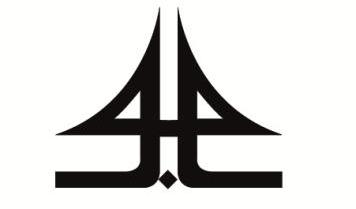 Sadjad University of TechnologyDepartment of Civil Engineering, Architecture and Urban PlanningStudy of the Effect of Sugar Beet Molasses on the Mechanical Properties of Concrete Containing Cesium SulphateA Thesis submitted in partial fulfilment of the requirements for the degree of Master of the Civil Engineering in Construction ManagementReza SoleimaniSupervisorProfessor Hassan Haji KazemiAugust 2018Sadjad University of TechnologyDepartment of Civil Engineering, Architecture and Urban PlanningStudy of the Effect of Sugar Beet Molasses on the Mechanical Properties of Concrete Containing Cesium SulphateReza SoleimaniAugust 2018نام و نام خانوادگی دانشجو: رضا سلیمانیشماره دانشجویی: 95726128گرایش: مهندسی عمران، مهندسی و مدیریت ساختتاریخ دفاع: 10/07/1397عنوان پایان نامه: بررسی تأثیر ملاس چغندرقند بر روی خواص مکانیکی بتن‌های حاوی سیمان ضدسولفاتعنوان پایان نامه: بررسی تأثیر ملاس چغندرقند بر روی خواص مکانیکی بتن‌های حاوی سیمان ضدسولفاتهیأت داورانهیأت داورانهیأت داورانهیأت داورانسمتنام و نام خانوادگینام دانشگاهامضاءاستاد راهنماپروفسور حسن حاجی‌کاظمیدانشگاه صنعتی سجاداستاد داور اولدکتر ایمان شکیباپوردانشگاه صنعتی سجاداستاد داور دوممهندس سمر       حاجیکاظمیدانشگاه صنعتی سجادنماینده تحصیلات تکمیلیمهندس سمر       حاجیکاظمیدانشگاه صنعتی سجادفهرست مطالبفهرست مطالبفهرست مطالبصفحهصفحهعنوانچکیده  الففهرست مطالب  . . . . . . . . . . . . . . . . . . . . . . . . . . . . . . . . . . . . . . . . . . . . . . . . . . . . . . . . . . . . جفهرست شکلها   . . . . . . . . . . . . . . . . . . . . . . . . . . . . . . . . . . . . . . . . . . . . . . . . . . . . . . . . . . . دفهرست جدولها  . . . . . . . . . . . . . . . . . . . . . . . . . . . . . . . . . . . . . . . . . . . . . . . . . . . . . . . . . . .  فصل اول: کلیات تحقیق 3۱-۱   مقدمه . . . . . . . . . . . . . . . . . . . . . . . . . . . . . . . . . . . . . . . . . . . . . . . . . . . . . . . . . . . . . .3۱-۲   بیان مساله . . . . . . . . . . . . . . . . . . . . . . . . . . . . . . . . . . . . . . . . . . . . . . . . . . . . . . . . . . . 5۱-۳   اهمیت و ضرورت انجام تحقيق. . . . . . . . . . . . . . . . . . . . . . . . . . . . . . . . . . . . . . . . . . . . .  5۱-۴   نوآوری پژوهش . . . . . . . . . . . . . . . . . . . . . . . . . . . . . . . . . . . . . . . . . . . . . . . . . . . . . . . 6۱-۵   اهداف تحقيق . . . . . . . . . . . . . . . . . . . . . . . . . . . . . . . . . . . . . . . . . . . . . . . . . . . . . . . . .   6۱-۵-۱   اهداف علمی . . . . . . . . . . . . . . . . . . . . . . . . . . . . . . . . . . . . . . . . . . . . . . . . . . . . . .  6۱-۵-۲   اهداف كاربردي . . . . . . . . . . . . . . . . . . . . . . . . . . . . . . . . . . . . . . . . . . . . . . . . . . . .  7۱-۶   سوالات تحقیق . . . . . . . . . . . . . . . . . . . . . . . . . . . . . . . . . . . . . . . . . . . . . . . . . . . . . . . . 7۱-۷   ساختار پایان‌نامه . . . . . . . . . . . . . . . . . . . . . . . . . . . . . . . . . . . . . . . . . . . . . . . . . . . . . . . . فصل دوم: مبانی نظری و مروری بر تحقیقات11۲-۱   مقدمه . . . . . . . . . . . . . . . . . . . . . . . . . . . . . . . . . . . . . . . . . . . . . . . . . . . . . . . . . . . . . .  11۲-۲   بتن، مشخصات عوامل تشکیل دهنده و افزودنی ها . . . . . . . . . . . . . . . . . . . . . . . . . . . . . . . . 12۲-2-۱   اجزای تشکیل‌دهنده بتن . . . . . . . . . . . . . . . . . . . . . . . . . . . . . . . . . . . . . . . . . . . . . . .  15۲-۳   ساختار بتن  . . . . . . . . . . . . . . . . . . . . . . . . . . . . . . . . . . . . . . . . . . . . . . . . . . . . . . . . . . 16۲-3-1   ساختار فاز سنگدانه . . . . . . . . . . . . . . . . . . . . . . . . . . . . . . . . . . . . . . . . . . . . . . . . . .  16۲-3-2   ساختار ناحیه انتقال . . . . . . . . . . . . . . . . . . . . . . . . . . . . . . . . . . . . . . . . . . . . . . . . . .  17۲-3-3   ساختار فاز خمیر سیمان . . . . . . . . . . . . . . . . . . . . . . . . . . . . . . . . . . . . . . . . . . . . . . .  20۲-۴   سیمان پرتلند نوع ۵ (سیمان ضد‌سولفات) . . . . . . . . . . . . . . . . . . . . . . . . . . . . . . . . . . . . . . 21۲-۴-۱   عوامل تاثیرگذار بر سیمان ضد‌سولفات  . . . . . . . . . . . . . . . . . . . . . . . . . . . . . . . . . . . .  21۲-۴-۲   واکنش سولفات‌ها  . . . . . . . . . . . . . . . . . . . . . . . . . . . . . . . . . . . . . . . . . . . . . . . . . .  22۲-۴-3   حمله سولفات‌ها به بتن . . . . . . . . . . . . . . . . . . . . . . . . . . . . . . . . . . . . . . . . . . . . . . .  23۲-۵   افزودنی‌های کندگیر‌کننده یا کنترل‌کننده زمان گیرش در بتن . . . . . . . . . . . . . . . . . . . . . . . . . . 232-5-1   افزودنی‌‌های کُندگيرکننده بتن . . . . . . . . . . . . . . . . . . . . . . . . . . . . . . . . . . . . . . . . . . . 242-5-2   دسته بندي کُندگيرکننده‌های بتن . . . . . . . . . . . . . . . . . . . . . . . . . . . . . . . . . . . . . . . . .  252-5-3   مكانيزم عملكرد کندگير‌کننده‌ها . . . . . . . . . . . . . . . . . . . . . . . . . . . . . . . . . . . . . . . . . .  252-5-4  تركيبات شيميايي و مواد تشكيل‌دهنده کندگير‌کننده‌ها . . . . . . . . . . . . . . . . . . . . . . . . . . . .  262-5-5   كاربرد کندگير‌کننده‌ها . . . . . . . . . . . . . . . . . . . . . . . . . . . . . . . . . . . . . . . . . . . . . . . . .  272-5-6   تاثير كندگيرکننده بر ويژگی‌های بتن تازه و سخت‌شده . . . . . . . . . . . . . . . . . . . . . . . . . .  282-5-7   تاثير مواد متشكله بتن بر عملكرد كندگيرکننده‌ها . . . . . . . . . . . . . . . . . . . . . . . . . . . . . . . 282-5-8   تاثير عوامل محيطی و اجرايي . . . . . . . . . . . . . . . . . . . . . . . . . . . . . . . . . . . . . . . . . . . 292-5-9   تاثیرات و رهنمودهای ناشی از مصرف کندگیر‌کننده‌ها در بتن  . . . . . . . . . . . . . . . . . . . . . 302-5-10   ارزيابي و انتخاب كندگيرکننده . . . . . . . . . . . . . . . . . . . . . . . . . . . . . . . . . . . . . . . . . . 312-5-11   كنترل كيفيت افزودنی‌ها . . . . . . . . . . . . . . . . . . . . . . . . . . . . . . . . . . . . . . . . . . . . . . 31۲-۶   ملاس و کاربرد آن در صنایع مختلف . . . . . . . . . . . . . . . . . . . . . . . . . . . . . . . . . . . . . . . . . 32۲-۶-۱   چگونگی تشکیل ملاس . . . . . . . . . . . . . . . . . . . . . . . . . . . . . . . . . . . . . . . . . . . . . . . 32۲-۶-۲    ترکیبات ملاس . . . . . . . . . . . . . . . . . . . . . . . . . . . . . . . . . . . . . . . . . . . . . . . . . . . . 34۲-۶-3    کاربرد ملاس در بتن . . . . . . . . . . . . . . . . . . . . . . . . . . . . . . . . . . . . . . . . . . . . . . . . . 36۲-۷   مروری بر پیشینه تحقیقات . . . . . . . . . . . . . . . . . . . . . . . . . . . . . . . . . . . . . . . . . . . . . . . . 44۲-۸   جمع بندی . . . . . . . . . . . . . . . . . . . . . . . . . . . . . . . . . . . . . . . . . . . . . . . . . . . . . . . . . . . فصل سوم: روش تحقیق47۳-۱   مقدمه . . . . . . . . . . . . . . . . . . . . . . . . . . . . . . . . . . . . . . . . . . . . . . . . . . . . . . . . . . . . . . 47۳-۲   روش‌شناسی تحقیق . . . . . . . . . . . . . . . . . .. . . . . . . . . . . . . . . . . . . . . . . . . . . . . . . . . . . 47۳-2-۱   نوع روش تحقیق . . . . . . . . . . . . . . . . . . . . . . . . . . . . . . . . . . . . . . . . . . . . . . . . . . . 47۳-2-2   روش گردآوري اطلاعات . . . . . . . . . . . . . . . . . . . . . . . . . . . . . . . . . . . . . . . . . . . . . . 47۳-2-3  روش تجزیه و تحلیل اطلاعات . . . . . . . . . . . . . . . . . . . . . . . . . . . . . . . . . . . . . . . . . . 48۳-۳   مشخصات مصالح مصرفی  . . . . . . . . . . . . . . . . . . . . . . . . . . . . . . . . . . . . . . . . . . . . . . . . 48۳-3-۱  مصالح سنگدانه‌ای . . . . . . . . . . . . . . . . . . . . . . . . . . . . . . . . . . . . . . . . . . . . . . . . . . . 55۳-3-2   طرح اختلاط . . . . . . . . . . . . . . . . . . . . . . . . . . . . . . . . . . . . . . . . . . . . . . . . . . . . . . 56۳-2-3   آماده سازي نمونه‌‌ها و روند انجام آزمایش . . . . . . . . . . . . . . . . . . . . . . . . . . . . . . . . . . . 57۳-۴   آزمایش‌های انجام شده بر روی نمونه‌های بتنی . . . . . . . . . . . . . . . . . . . . . . . . . . . . . . . . . . 57۳-۴-۱   آزمون اسلامپ. . . . . . . . . . . . . . . . . . . . . . . . . . . . . . . . . . . . . . . . . . . . . . . . . . . . . .  57۳-۴-۲   آزمایش گيرش. . . . . . . . . . . . . . . . . . . . . . . . . . . . . . . . . . . . . . . . . . . . . . . . . . . . . . 59۳-۴-۳   آزمایش مقاومت فشاری . . . . . . . . . . . . . . . . . . . . . . . . . . . . . . . . . . . . . . . . . . . . . . . 60۳-۴-۴   آزمون مقاومت کششی . . . . . . . . . . . . . . . . . . . . . . . . . . . . . . . . . . . . . . . . . . . . . . . . 61۳-۴-5   آزمون مقاومت خمشی . . . . . . . . . . . . . . . . . . . . . . . . . . . . . . . . . . . . . . . . . . . . . . . . 62۳-۴-6   آزمون ذوب و یخبندان متوالی بتن . . . . . . . . . . . . . . . . . . . . . . . . . . . . . . . . . . . . . . . . 66۳-5   جمع‌بندی . . . . . . . . . . . . . . . . . . . . . . . . . . . . . . . . . . . . . . . . . . . . . . . . . . . . . . . . . . . فصل چهارم: جمع‎آوری داده‎ها69۱-۴   مقدمه . . . . . . . . . . . . . . . . . . . . . . . . . . . . . . . . . . . . . . . . . . . . . . . . . . . . . . . . . . . . . . 69۲-۴   تحلیل داده‌ها و نتایج آزمایش‌ها . . . . . . . . . . . . . . . . . . . . . . . . . . . . . . . . . . . . . . . . . . . . . 69۱-2-۴   بررسی تاثیر اسلامپ بتن . . . . . . . . . . . . . . . . . . . . . . . . . . . . . . . . . . . . . . . . . . . . . . 702-2-۴   نتایج آزمايش زمان گیرش . . . . . . . . . . . . . . . . . . . . . . . . . . . . . . . . . . . . . . . . . . . . . 733-2-۴   نتایج آزمایش مقاومت فشاری . . . . . . . . . . . . . . . . . . . . . . . . . . . . . . . . . . . . . . . . . . . 824-2-۴  نتایج آزمایش مقاومت کششی . . . . . . . . . . . . . . . . . . . . . . . . . . . . . . . . . . . . . . . . . . . 855-2-۴   نتایج آزمایش ذوب و یخبندان متوالی بتن . . . . . . . . . . . . . . . . . . . . . . . . . . . . . . . . . . . 893-۴   جمع‌بندی . . . . . . . . . . . . . . . . . . . . . . . . . . . . . . . . . . . . . . . . . . . . . . . . . . . . . . . . . . . فصل پنجم: نتیجه‌گیری و پیشنهادات93۱-۵   مقدمه . . . . . . . . . . . . . . . . . . . . . . . . . . . . . . . . . . . . . . . . . . . . . . . . . . . . . . . . . . . . . . 93۲-۵   محتوای تحقیق . . . . . . . . . . . . . . . . . . . . . . . . . . . . . . . . . . . . . . . . . . . . . . . . . . . . . . . . 943-۵   نتایج . . . . . . . . . . . . . . . . . . . . . . . . . . . . . . . . . . . . . . . . . . . . . . . . . . . . . . . . . . . . . . . 974-۵   پیشنهادات . . . . . . . . . . . . . . . . . . . . . . . . . . . . . . . . . . . . . . . . . . . . . . . . . . . . . . . . . . . فهرست مراجعفهرست شکلهافهرست شکلهافهرست شکلهاشکل (3-1)   دستگاه انجام آزمایش زمان گیرش و نحوه جمع‌آوری بتن در این آزمایش . . . . . . . . . . . . .58شکل (3-2)دستگاه اندازه‌گیری مقاومت فشاری . . . . . . . . . . . . . . . . . . . . . . . . . . . . . . . . . . . . . . .59شکل (3-3)   نحوه انجام آزمایش کششی بر روی استوانه بتنی ضد سولفات حاوی ملاس و چگونگی شکست نمونه . . . . . . . . . . . . . . . . . . . . . . . . . . . . . . . . . . . . . . . . . . . . . . . . . . . . . .61شکل (3-4)   نحوه انجام آزمایش خمشی بر روی تیر بتنی ضد سولفات و چگونگی شکست نمونه . . . . .62شکل (3-5)   دستگاه ذوب و یخ موجود در آزمایشگاه تکین بتن . . . . . . . . . . . . . . . . . . . . . . . . . . . . .64شکل (3-6)   چرخه زمان- دما براساس استاندارد ISIRI 12728 ملی ایران. . . . . . . . . . . . . . . . . . . . . .65شکل (4-1)   مقدار اسلامپ نمونه های مختلف بتنی ضد‌سولفات حاوی ملاس چغندرقند . . . . . . . . . . . .70شکل (4-2)   نتایج آزمایش زمان گیرش اولیه و نهایی نمونه‌های بتنی حاوی سیمان ضد سولفات با طرح اختلاط CM با افزودن مقادیر مختلف ماده کندگیر‌کننده (ملاس) . . . . . . . . . . . . . . . . . . .72شکل (4-3)   مقایسه نتایج زمان گیرش اولیه و نهایی نمونه‌های بتنی حاوی سیمان ضد‌سولفات با مقادیر مختلف ماده کندگیر کننده (ملاس) . . . . . . . . . . . . . . . . . . . . . . . . . . . . . . . . . . . . . . . .72شکل (4-4)   مقادیر مقاومت فشاری میانگین نمونه های بتنی مکعبی با طرح اختلاط‌های مختلف حاوی مقادیر متفاوت ملاس چغندرقند . . . . . . . . . . . . . . . . . . . . . . . . . . . . . . . . . . . . . . . . . .79شکل (4-5)   پیش بینی تقریبی تاثیر درصد ملاس بر میزان مقاومت فشاری بتن حاوی سیمان ضد سولفات . . . . . . . . . . . . . . . . . . . . . . . . . . . . . . . . . . . . . . . . . . . . . . . . . . . . . . . . . . . . . . . .81شکل (4-6)   مقادیر مقاومت کششی نمونه های بتنی با طرح اختلاط های مختلف حاوی مقادیر متفاوتی ملاس چغندرقند . . . . . . . . . . . . . . . . . . . . . . . . . . . . . . . . . . . . . . . . . . . . . . . . . . . .83شکل (4-7)   پیش بینی تقریبی تاثیر درصد ملاس بر میزان مقاومت کششی بتن حاوی سیمان ضد سولفات  . . . . . . . . . . . . . . . . . . . . . . . . . . . . . . . . . . . . . . . . . . . . . . . . . . . . . . . . . . . . . . . .84شکل (4-8)   چرخه زمان- دما براساس استاندارد ISIRI 12728 ملی ایران . . . . . . . . . . . . . . . . . . . . . 86شکل (4-9)   مقادیر مقاومت کششی نمونه های بتنی با طرح اختلاط‌های مختلف حاوی مقادیر متفاوتی ملاس چغندرقند . . . . . . . . . . . . . . . . . . . . . . . . . . . . . . . . . . . . . . . . . . . . . . . . . . . .87شکل(4-10)   پیش‌بینی تقریبی تاثیر درصد ملاس بر میزان مقاومت کششی بتن حاوی سیمان ضد سولفات 88فهرست جدول‌هافهرست جدول‌هافهرست جدول‌ها (2-1)   محدوده‌های ASTM C33 برای دانه‌بندی سنگدانه‌های ریز . . . . . . . . . . . . . . . . . . . . . 12 (2-2)   ضوابط ASTM C33 برای دانه‌بندی سنگدانه‌های بزرگ بتن. . . . . . . . . . . . . . . . . . . . . 13 (2-3)   ترکیبات سیمان و خمیر سیمان . . . . . . . . . . . . . . . . . . . . . . . . . . . . . . . . . . . . . . . . . 14 (2-4)   واکنش‌های تبدیلی مربوط به ترکیبات سیمان . . . . . . . . . . . . . . . . . . . . . . . . . . . . . . . . 18 (2-5)   انواع ترکیبات ملاس چغندرقند و نیشکر . . . . . . . . . . . . . . . . . . . . . . . . . . . . . . . . . . . 33 (2-6)   انواع کاربردهای ملاس در صنایع مختلف. . . . . . . . . . . . . . . . . . . . . . . . . . . . . . . . . . 34 (3-1)   دانه‌بندی ماسه ریزدانه تهیه شده از معدن . . . . . . . . . . . . . . . . . . . . . . . . . . . . . . . . . . 50 (3-2)   دانه‌بندی درشت دانه نخودی تهیه شده از معدن. . . . . . . . . . . . . . . . . . . . . . . . . . . . . . 50 (3-3)   دانه‌بندی درشت دانه بادامی تهیه شده از معدن . . . . . . . . . . . . . . . . . . . . . . . . . . . . . . . 51 (3-4)   میزان رطوبت کلی و جذب شده و سطحی سنگدانه‌ها . . . . . . . . . . . . . . . . . . . . . . . . . . 52 (3-5)   چگالی مصالح سنگدانه‌ای . . . . . . . . . . . . . . . . . . . . . . . . . . . . . . . . . . . . . . . . . . . . 52 (3-6)   مشخصات فیزیکی سیمان استفاده شده جهت تهیه نمونه‌های بتنی . . . . . . . . . . . . . . . . . . 53 (3-7)   مشخصات شیمیایی سیمان استفاده شده . . . . . . . . . . . . . . . . . . . . . . . . . . . . . . . . . . .  54 (3-8)   مشخصات طرح‌های اختلاط تهیه شده . . . . . . . . . . . . . . . . . . . . . . . . . . . . . . . . . . . . 56 (3-9)   مختصات نقاط شكست در آزمایش ذوب و یخ براساس استاندارد ISIRI 12728 ملی ایران 65 (4-1)   تاثیر افزودن ملاس چغندرقندبر میزان اسلامپ بتن حجیم رده A . . . . . . . . . . . . . . . . . . 69 (4-2)   نتایج آزمایش زمان گیرش در طرح‌های اختلاط مختلف . . . . . . . . . . . . . . . . . . . . . . . . 71 (4-3)   نتایج مربوط به آزمایش مقاومت فشاری بر روی طرح اختلاط اول حاوی 1/0 درصد وزنی ملاس (نمونه های بتنی CM-1) . . . . . . . . . . . . . . . . . . . . . . . . . . . . . . . . . . . . . . . . 74 (4-4)   نتایج مربوط به آزمایش مقاومت فشاری بر روی طرح اختلاط دوم حاوی 15/0 درصد وزنی ملاس (نمونه های بتنی CM-2) . . . . . . . . . . . . . . . . . . . . . . . . . . . . . . . . . . . . . . . . 75 (4-5)   نتایج مربوط به آزمایش مقاومت فشاری بر روی طرح اختلاط سوم حاوی 2/0 درصد وزنی ملاس (نمونه های بتنی CM-3) . . . . . . . . . . . . . . . . . . . . . . . . . . . . . . . . . . . . . . . . 76 (4-6)   نتایج مربوط به آزمایش مقاومت فشاری بر روی طرح اختلاط چهارم حاوی 25/0 درصد وزنی ملاس (نمونه های بتنی CM-4) . . . . . . . . . . . . . . . . . . . . . . . . . . . . . . . . . . . . 77 (4-7)   نتایج مربوط به آزمایش مقاومت فشاری بر روی طرح اختلاط پنجم حاوی 3/0 درصد وزنی ملاس (نمونه های بتنی CM-5) . . . . . . . . . . . . . . . . . . . . . . . . . . . . . . . . . . . . . . . . 78 (4-8)   مقادیر مقاومت فشاری میانگین نمونه‌های بتنی مکعبی استاندارد با طرح اختلاط‌های مختلف حاوی مقادیر متفاوتی ملاس چغندرقند . . . . . . . . . . . . . . . . . . . . . . . . . . . . . . . . . . . 79 (4-9)   مقادیر مقاومت کششی نمونه‌های بتنی با طرح اختلاط های مختلف حاوی مقادیر متفاوتی ملاس چغندرقند . . . . . . . . . . . . . . . . . . . . . . . . . . . . . . . . . . . . . . . . . . . . . . . . . . . 83(4-10)   مختصات نقاط شكست در آزمایش ذوب و یخ براساس استاندارد ISIRI 12728 ملی ایران 85(4-11)   میزان افت وزن در واحد سطح آزمونه در آب برای نمونه‌های بتنی با طرح اختلاط‌های مختلف حاوی مقادیر متفاوت ملاس چغندرقند . . . . . . . . . . . . . . . . . . . . . . . . . . . . . . 873۱-۱   مقدمه . . . . . . . . . . . . . . . . . . . . . . . . . . . . . . . . . . . . . . . . . . . . . . . . . . . . . . . . . . . . 3۱-۲   بیان مساله . . . . . . . . . . . . . . . . . . . . . . . . . . . . . . . . . . . . . . . . . . . . . . . . . . . . . . . . . 5۱-۳   اهمیت و ضرورت انجام تحقيق. . . . . . . . . . . . . . . . . . . . . . . . . . . . . . . . . . . . . . . . . . . 5۱-۴   نوآوری پژوهش . . . . . . . . . . . . . . . . . . . . . . . . . . . . . . . . . . . . . . . . . . . . . . . . . . . . .6۱-۵   اهداف تحقيق . . . . . . . . . . . . . . . . . . . . . . . . . . . . . . . . . . . . . . . . . . . . . . . . . . . . . 6۱-۵-۱   اهداف علمی . . . . . . . . . . . . . . . . . . . . . . . . . . . . . . . . . . . . . . . . . . . . . . . . . . . .  6۱-۵-۲   اهداف كاربردي . . . . . . . . . . . . . . . . . . . . . . . . . . . . . . . . . . . . . . . . . . . . . . . . . . 7۱-۶   سوالات تحقیق . . . . . . . . . . . . . . . . . . . . . . . . . . . . . . . . . . . . . . . . . . . . . . . . . . . . . . 7۱-۷   کلیات پایان‌نامه . . . . . . . . . . . . . . . . . . . . . . . . . . . . . . . . . . . . . . . . . . . . . . . . . . . . . . .. . . . . 11۲-۱   مقدمه . . . . . . . . . . . . . . . . . . . . . . . . . . . . . . . . . . . . . . . . . . . . . . . . . . . . . . . . . . . . . 11۲-۲   بتن، مشخصات عوامل تشکیل دهنده و افزودنی ها . . . . . . . . . . . . . . . . . . . . . . . . . . . . . . . 12۲-2-۱   اجزای تشکیل‌دهنده بتن . . . . . . . . . . . . . . . . . . . . . . . . . . . . . . . . . . . . . . . . . . . . . . 15۲-۳   ساختار بتن  . . . . . . . . . . . . . . . . . . . . . . . . . . . . . . . . . . . . . . . . . . . . . . . . . . . . . . . . . 16۲-3-1   ساختار فاز سنگدانه . . . . . . . . . . . . . . . . . . . . . . . . . . . . . . . . . . . . . . . . . . . . . . . . . 16۲-3-2   ساختار ناحیه انتقال . . . . . . . . . . . . . . . . . . . . . . . . . . . . . . . . . . . . . . . . . . . . . . . . . 17۲-3-3   ساختار فاز خمیر سیمان . . . . . . . . . . . . . . . . . . . . . . . . . . . . . . . . . . . . . . . . . . . . . . 20۲-۴   سیمان پرتلند نوع ۵ (سیمان ضد‌سولفات) . . . . . . . . . . . . . . . . . . . . . . . . . . . . . . . . . . . . . 21۲-۴-۱   عوامل تأثیرگذار بر سیمان ضد‌سولفات  . . . . . . . . . . . . . . . . . . . . . . . . . . . . . . . . . . . . 21۲-۴-۲   واکنش سولفات‌ها  . . . . . . . . . . . . . . . . . . . . . . . . . . . . . . . . . . . . . . . . . . . . . . . . . .  22۲-۴-3   حمله سولفات‌ها به بتن . . . . . . . . . . . . . . . . . . . . . . . . . . . . . . . . . . . . . . . . . . . . . . . 23۲-۵   افزودنی‌های کندگیر‌کننده یا کنترل‌کننده زمان گیرش در بتن . . . . . . . . . . . . . . . . . . . . . . . . . 232-5-1   افزودنی‌‌های کُندگيرکننده بتن . . . . . . . . . . . . . . . . . . . . . . . . . . . . . . . . . . . . . . . . . . . 242-5-2   دسته بندي کُندگيرکننده‌های بتن . . . . . . . . . . . . . . . . . . . . . . . . . . . . . . . . . . . . . . . . . 252-5-3   مكانيزم عملكرد کندگير‌کننده‌ها . . . . . . . . . . . . . . . . . . . . . . . . . . . . . . . . . . . . . . . . . 252-5-4  تركيبات شيميايي و مواد تشكيل‌دهنده کندگير‌کننده‌ها . . . . . . . . . . . . . . . . . . . . . . . . . . . 262-5-5   كاربرد کندگير‌کننده‌ها . . . . . . . . . . . . . . . . . . . . . . . . . . . . . . . . . . . . . . . . . . . . . . . . 272-5-6   تأثیر كندگيرکننده بر ويژگی‌های بتن تازه و سخت‌شده . . . . . . . . . . . . . . . . . . . . . . . . . . 282-5-7   تأثیر مواد متشكله بتن بر عملكرد كندگيرکننده‌ها . . . . . . . . . . . . . . . . . . . . . . . . . . . . . . 282-5-8   تأثیر عوامل محيطی و اجرايي . . . . . . . . . . . . . . . . . . . . . . . . . . . . . . . . . . . . . . . . . . 292-5-9   تأثیرات و رهنمودهای ناشی از مصرف کندگیر‌کننده‌ها در بتن  . . . . . . . . . . . . . . . . . . . . 302-5-10   ارزيابي و انتخاب كندگيرکننده . . . . . . . . . . . . . . . . . . . . . . . . . . . . . . . . . . . . . . . . . 312-5-11   كنترل كيفيت افزودنی‌ها . . . . . . . . . . . . . . . . . . . . . . . . . . . . . . . . . . . . . . . . . . . . . 31۲-۶   ملاس و کاربرد آن در صنایع مختلف . . . . . . . . . . . . . . . . . . . . . . . . . . . . . . . . . . . . . . . . 32۲-۶-۱   چگونگی تشکیل ملاس . . . . . . . . . . . . . . . . . . . . . . . . . . . . . . . . . . . . . . . . . . . . . . 32۲-۶-۲    ترکیبات ملاس . . . . . . . . . . . . . . . . . . . . . . . . . . . . . . . . . . . . . . . . . . . . . . . . . . . . 34۲-۶-3    کاربرد ملاس در بتن . . . . . . . . . . . . . . . . . . . . . . . . . . . . . . . . . . . . . . . . . . . . . . . . 36۲-۷   مروری بر پیشینه تحقیقات . . . . . . . . . . . . . . . . . . . . . . . . . . . . . . . . . . . . . . . . . . . . . . . 44۲-۸   جمع بندی . . . . . . . . . . . . . . . . . . . . . . . . . . . . . . . . . . . . . . . . . . . . . . . . . . . . . . . . . . اندازه الک (mm)درصد عبوری وزنی(3/8 in) 5/9100(شماره 4) 75/495 تا 100(شماره 8) 36/280 تا 100(شماره 16) 18/150 تا 85(شماره 30) 6/025 تا 60(شماره 50) 3/010 تا 30(شماره 100) 15/02 تا 10نوع سیمان پرتلندترکیبات شیمیایی (درصد)ترکیبات شیمیایی (درصد)ترکیبات شیمیایی (درصد)ترکیبات شیمیایی (درصد)ترکیبات شیمیایی (درصد)ترکیبات شیمیایی (درصد)ترکیب آمیزه‌های بالقوه (درصد)ترکیب آمیزه‌های بالقوه (درصد)ترکیب آمیزه‌های بالقوه (درصد)ترکیب آمیزه‌های بالقوه (درصد)نوع سیمان پرتلندCaOMgOنوع 19/202/53/24/648/29/25519107نوع 27/217/46/36/639/24/25124611نوع 33/211/53/29/640/31/35619107نوع 43/244/34/13/628/19/12849412نوع 50/254/38/24/649/16/128434949۳-۱   مقدمه . . . . . . . . . . . . . . . . . . . . . . . . . . . . . . . . . . . . . . . . . . . . . . . . . . . . . . . . . . . . . 47۳-۲   روش‌شناسی تحقیق . . . . . . . . . . . . . . . . . .. . . . . . . . . . . . . . . . . . . . . . . . . . . . . . . . . .  47۳-2-۱   نوع روش تحقیق . . . . . . . . . . . . . . . . . . . . . . . . . . . . . . . . . . . . . . . . . . . . . . . . . . 47۳-2-2   روش گردآوري اطلاعات . . . . . . . . . . . . . . . . . . . . . . . . . . . . . . . . . . . . . . . . . . . . 47۳-2-3  روش تجزیه و تحلیل اطلاعات . . . . . . . . . . . . . . . . . . . . . . . . . . . . . . . . . . . . . . . . . 48۳-۳   مشخصات مصالح مصرفی  . . . . . . . . . . . . . . . . . . . . . . . . . . . . . . . . . . . . . . . . . . . . . . 48۳-3-۱  مصالح سنگدانه‌ای . . . . . . . . . . . . . . . . . . . . . . . . . . . . . . . . . . . . . . . . . . . . . . . . . . 55۳-3-2   طرح اختلاط . . . . . . . . . . . . . . . . . . . . . . . . . . . . . . . . . . . . . . . . . . . . . . . . . . . . . 56۳-2-3   آماده سازي نمونه‌‌ها و روند انجام آزمایش . . . . . . . . . . . . . . . . . . . . . . . . . . . . . . . . . 57۳-۴   آزمایش‌های انجام شده بر روی نمونه‌های بتنی . . . . . . . . . . . . . . . . . . . . . . . . . . . . . . . . . 57۳-۴-۱   آزمون اسلامپ. . . . . . . . . . . . . . . . . . . . . . . . . . . . . . . . . . . . . . . . . . . . . . . . . . . . 57۳-۴-۲   آزمایش گيرش. . . . . . . . . . . . . . . . . . . . . . . . . . . . . . . . . . . . . . . . . . . . . . . . . . . . 59۳-۴-۳   آزمایش مقاومت فشاری . . . . . . . . . . . . . . . . . . . . . . . . . . . . . . . . . . . . . . . . . . . . . 60۳-۴-۴   آزمون مقاومت کششی . . . . . . . . . . . . . . . . . . . . . . . . . . . . . . . . . . . . . . . . . . . . . . 61۳-۴-5   آزمون مقاومت خمشی . . . . . . . . . . . . . . . . . . . . . . . . . . . . . . . . . . . . . . . . . . . . . . 62۳-۴-6   آزمون ذوب و یخبندان متوالی بتن . . . . . . . . . . . . . . . . . . . . . . . . . . . . . . . . . . . . . . 66۳-5   جمع‌بندی . . . . . . . . . . . . . . . . . . . . . . . . . . . . . . . . . . . . . . . . . . . . . . . . . . . . . . . . . . شماره الکوزن مانده روی الک (گرم)درصد وزنی مانده روی الک جداگانهدرصد وزنی تجمعی مانده روی الکدرصد تجمعی وزنی عبوری از الک4/30001002/10001008/38/45/05/05/9946/1778/172/188/81106/3523/355/535/46167/1901/96/724/27301155/111/849/15509/7981/929/71007/534/54/976/2سینی5/256/2مجموع1000100شماره الکوزن مانده روی الک (گرم)درصد وزنی مانده روی الکدرصد وزنی تجمعی مانده روی الکدرصد تجمعی وزنی عبوری از الک4/30001002/18/358/18/12/988/38/4474/222/248/7548/9842/494/736/26105/380194/926/7161/42½6/945/5307/168/04/956/4504/168/02/968/31009/295/17/973/2سینی463/2مجموع2000100شماره الکوزن مانده روی الک (گرم)درصد وزنی مانده روی الکدرصد وزنی تجمعی مانده روی الکدرصد تجمعی وزنی عبوری از الک4/30001002/19/13747/687/683/318/34568/225/915/841/1179/54/976/21031/05/975/21621/06/974/2305/84/01/989/15031/02/988/11004/63/05/985/1سینی2/295/1مجموع2000100نوع سنگدانهمیزان رطوبت کلی برحسب درصدمیزان رطوبت جزئیبرحسب درصدمیزان رطوبت سطحیبرحسب درصدسنگدانه درشت70/065/005/0سنگدانه ریز77/013/064/0نوع مصالحسنگدانه درشتسنگدانه ریزچگالی65/455/4آزمایش فیزیکی سیمان براساس استاندارد DIN 1164، ISIR 389آزمایش فیزیکی سیمان براساس استاندارد DIN 1164، ISIR 389آزمایش فیزیکی سیمان براساس استاندارد DIN 1164، ISIR 389مشخصات فیزیکیمشخصات فیزیکیمشخصات فیزیکینرمیبلین (سطح) (سانتیمتر مربع بر گرم)100  3300آب مصرفیآب مصرفی25درصد انبساط اتوکلاودرصد انبساط اتوکلاو02/0  08/0مقاومت فشاری (کیلوگرم بر سانتیمتر مربع)3 روزه20  270مقاومت فشاری (کیلوگرم بر سانتیمتر مربع)7 روزه20  430مقاومت فشاری (کیلوگرم بر سانتیمتر مربع)28 روزه20  540مقاومت خمشی (کیلوگرم بر سانتیمتر مربع)3 روزه55مقاومت خمشی (کیلوگرم بر سانتیمتر مربع)7 روزه76مقاومت خمشی (کیلوگرم بر سانتیمتر مربع)28 روزه100حرارت هیدراسیون 7 روزه (کالری بر گرم)حرارت هیدراسیون 7 روزه (کالری بر گرم)12درصد افت اشتعال درصد افت اشتعال -سطح مخصوص (سانتیمتر مربع بر گرم)سطح مخصوص (سانتیمتر مربع بر گرم)3570وزن مخصوص (گرم بر سانتیمتر مکعب)وزن مخصوص (گرم بر سانتیمتر مکعب)01/0  13/3آزمایش فیزیکی سیمان براساس استاندارد DIN 1164، ISIR 389آزمایش فیزیکی سیمان براساس استاندارد DIN 1164، ISIR 389نتیجه (درصد)مشخصات شمیایی55/0L.O.I.1/0  25/0I.R.3/0  8/20SiO215/0  65/4Al2O325/0  25/5Fe2O35/0  65CaO18/0  78/1MgO15/0  45/1So305/0  15/0Na2O06/0  5/0K2O37/64C3S78/10C2S44/3C3A98/15C4AF2/0  3/1Free CaO007/0Cl-69۱-۴   مقدمه . . . . . . . . . . . . . . . . . . . . . . . . . . . . . . . . . . . . . . . . . . . . . . . . . . . . . . . . . . . . . 69۲-۴   تحلیل داده‌ها و نتایج آزمایش‌ها . . . . . . . . . . . . . . . . . . . . . . . . . . . . . . . . . . . . . . . . . . . . 69۱-2-۴   بررسی تاثیر اسلامپ بتن . . . . . . . . . . . . . . . . . . . . . . . . . . . . . . . . . . . . . . . . . . . . . 702-2-۴   نتایج آزمايش زمان گیرش . . . . . . . . . . . . . . . . . . . . . . . . . . . . . . . . . . . . . . . . . . . . 733-2-۴   نتایج آزمایش مقاومت فشاری . . . . . . . . . . . . . . . . . . . . . . . . . . . . . . . . . . . . . . . . . 824-2-۴  نتایج آزمایش مقاومت کششی . . . . . . . . . . . . . . . . . . . . . . . . . . . . . . . . . . . . . . . . . . 855-2-۴   نتایج آزمایش ذوب و یخبندان متوالی بتن . . . . . . . . . . . . . . . . . . . . . . . . . . . . . . . . . 893-۴   جمع‌بندی . . . . . . . . . . . . . . . . . . . . . . . . . . . . . . . . . . . . . . . . . . . . . . . . . . . . . . . . . . . شماره بتناسلامپ (سانتیمتر)میزان تغییرات اسلامپ نسبت به بتن شاهد (سانتیمتر)درصد تغییرات اسلامپ بتن C41/9--CM-144/1003/186/9CM-285/1044/127/13CM-373/1032/130/12CM-412/1071/137/15CM-526/1185/142/16نام طرحنسبت ملاس به سیمان (درصد)زمان گیرش اولیه (دقیقه)زمان گیرش نهایی (دقیقه)C0310401CM-11/0331413CM-215/0352426CM-32/0396451CM-425/0421461CM-53/043346593۱-۵   مقدمه . . . . . . . . . . . . . . . . . . . . . . . . . . . . . . . . . . . . . . . . . . . . . . . . . . . . . . . . . . . . . .93۲-۵   محتوای تحقیق . . . . . . . . . . . . . . . . . . . . . . . . . . . . . . . . . . . . . . . . . . . . . . . . . . . . . . . .943-۵   نتایج . . . . . . . . . . . . . . . . . . . . . . . . . . . . . . . . . . . . . . . . . . . . . . . . . . . . . . . . . . . . . . .974-۵   پیشنهادات . . . . . . . . . . . . . . . . . . . . . . . . . . . . . . . . . . . . . . . . . . . . . . . . . . . . . . . . . . .[1]خالو، علیرضا، و ایراجیان، محمود (مترجمان). (1383). طراحی و کنترل مخلوطهای بتن (ویرایش سیزدهم) (نوشته کسمانگا، ا.ا.؛ پانارس، و.س.). تهران: انتشارات دانشگاه صنعتی شریف.Erntroy, D, & Shacklock, B. (2005). Design and Control concrete mixtures. New York: Taylor & Francis.[2][3]رمضانپور، علی‌اکبر؛ قدوسی، پرویز، و گنجیان، اسماعیل (مترجمان). (1383). ریزساختار، خواص و اجزای بتن (تکنولوژی بتن پیشرفته) (نوشته مهتا، ب.ک.؛ مونته نیرو، پ.). تهران: انتشارات دانشگاه صنعتی امیرکبیر.ACI Manual of Concrete Practice. (1987). American Concrete Instirute.[4]British Standard, 3rd ed. (1992). London. PCN: 12-540265-89.[5]Caldarone, A. (2009). High Strength Concrete. New York: Taylor&Francis.[6]ASTM Standard, 1st ed. (1993). Philadelphia: ASTM. PCN: 03-549093-63.[7]Choo, B. S., & Newman J. (2003). Advanced Concrete Technology (concrete properties), London: Butterworth-Heinemann.[8]Choo, B. S., & Newman, J. (2003). Advanced Concrete Technology (processes), London: Butterworth-Heinemann.[9][10]رمضانیان‌پور، علی‌اکبر (مترجم). (1385). تکنولوژی بتن (نوشته نویل، پ.). تهران: انتشارات دانشگاه صنعتی امیرکبیر.[11]مستوفی‌نژاد. (1393). تکنولوژی و طرح اختلاط بتن. اصفهان: انتشارات ارکان دانش. [12]نشریه شماره ISIRI-3517. (1394). بتن آماده و ویژگی ها. استاندارد ملی ايران.[13]نشریه شماره 120. (1392). آئین نامه بتن ایران (آبا). استاندارد ملی ايران.[14]صالحین، علیرضا، و عسگری اصل، رضا (مترجمان). (1394). مواد افزودني شيميايي بتن (نوشته ريکسوم، ر.). تهران: نشر دانشگاهی فرهمند.[15]سبحانی سیره، مهشید. (۱۳۹۲). ملاس و کاربرد آن در صنایع مختلف. بیست و یکمین کنگره ملی علوم و صنایع غذایی، شیراز، دانشگاه شیراز.[16]موسوی‌نسب، مرضیه؛ فرقانی، زهرا، و سیدی، آرزو. (۱۳۹۲). ملاس و کاربردهای آن در صنایع تخمیری. بیست و یکمین کنگره ملی علوم و صنایع غذایی، دانشگاه شیراز.[17]مصباحی، غلامرضا. (1390). اصول صنایع تولید شکر. نشر علم کشاورزي ایران، صص. 275-286.[18]عباسی، زهرا. (1385). روش هاي نوین بازیافت و کاربردهاي جدید ضایعات کارخانجات قند و شکر. شانزدهمین کنگره ملی صنایع غذایی.[19]کرامت، جواد. (1380). جدا کردن رنگ کاراملی از ملاس چغندر و بررسی ویژگی ها و کاربرد آن در صنایع غذایی. مجله علوم و فنون کشاورزي و منابع طبیعی، ج 5، شماره 1.[20]مصباحی، غلامرضا. (1390). اصول صنایع تولید شکر. نشر علم کشاورزي ایران، صص. 275-286.[21]موسوي‌نسب، مرضیه، و داراب‌زاده، نازنین. (1389). تولید میکروبی لایزین با استفاده از آب پنیر و ملاس. نشریه پژوهش هاي علوم و صنایع غذایی ایران، جلد 6، شماره 2.[22]میردامادی، سید سعید؛ بیک محمدی، لیلا؛ رجبی، افسانه، و عزیز محسنی، فرزانه. (۱۳۸۴). استفاده از ملاس در تولید اقتصادی اسید لاکتیک به روش تخمیر غیرپیوسته (feed-batch) توسط سویه Lactobacillus casei subsp casei. چهارمین همایش ملی بیوتکنولوژی ایران، مرکز بین المللی علوم و تکنولوژی پیشرفته و علوم محیطی.[23]میاهی‌پور، عباس؛ بنکدارپور، بابک، و بهرامی، علی. (۱۳۸۳). ملاحظاتی در زلا‌لسازی ملاس نیشکر جهت استفاده در فرایند تولید اتانول زیستی. نهمین کنگره ملی مهندسی شیمی ایران، دانشگاه علم و صنعت ایران.Dan Zhang, et al. (2012). Economical production of poly (γ-glutamic acid) using untreated cane molasses and monosodium glutamate waste liquor by Bacillus subtilis NX-2. Bioresource Technology. Vol. 114.[24]Razmovski, R., & Vucurovic, V. (2012). Bioethanol production from sugar beet molasses and thick juice using Saccharomyces cerevisiae immobilized on maize stem ground tissue. Fuel, Vol. 92.[25]Aalm, A., & Singh, P. (2016) Experimental Study on Strength Characteristics of Cement Concrete by Adding Sugar Waste, International Journal of Enhanced Research in Science. Technology & Engineering, Vol. 5, Issue 7, pp. 2319-7463.[26]Liu W.; Liu Y.; Liu S., & Jiang X., The progress of research on treating molasses waste water and resources. China Res ComprUtil. (2009). 27, 39-41.[27]Baradan, B.; Yazıcı, H.; & Ün, H. (2002). Durability of concrete and r/c structures. Publication of Turkish Ready Mixed Concrete Association, pp. 84-105.[28]Jumadurdiyev, A.; Özkul, M. H.; Sağlam, A. R., & Parlak, N. (2004). The utilization of beet molasses as a retarding and water-reducing admixture for concrete. Cement and Concrete Research, Vol. 35, pp. 874-882.[29]Yahia, A.; Tanimura, M., & Shimoyama, Y. (2005). Rheological Properties of Highly Flowable Mortar Containing Limestone Filler-Effect of Powder Content and W/C Ratio. Cement and Concrete Research, Vol. 35, pp. 532-539.[30]